ﻓﻬﺭﺱ ﺃﺛﻣﺎﻥ: )ﻣﺻﺣﻑ ﺍﻟﺧﺭﺍﺯ( ﺑﺭﻭﺍﻳﺔ ﻗﺎﻟﻭﻥ ﻋﻥ ﻧﺎﻓﻊﻣﻭﻗﻊ: ﻣﺻﺣﻑ ﺍﻟﻘﺭﺍء ﺑﺭﻭﺍﻳﺔ ﻗﺎﻟﻭﻥ https://albara.ramli.net/qalooon/ﺍﻟﺛﻣﻥ 1 ﻓﻲ ﺳﻭﺭﺓ ﺍﻟﻔﺎﺗﺣﺔﺻﻔﺣﺔ 2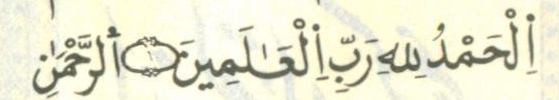 ﺛﻣﻥ 1ﺣﺯﺏ 1ﻧﻘﺯﺓ 1ﺍﻟﺛﻣﻥ 1 ﻓﻲ ﺳﻭﺭﺓ ﺍﻟﺑﻘﺭﺓﺻﻔﺣﺔ 4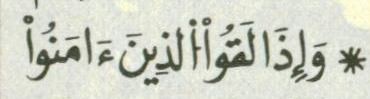 ﺛﻣﻥ 2ﺍﻟﺛﻣﻥ 2 ﻓﻲ ﺳﻭﺭﺓ ﺍﻟﺑﻘﺭﺓﺻﻔﺣﺔ 6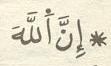 ﺛﻣﻥ 3ﺍﻟﺛﻣﻥ 3 ﻓﻲ ﺳﻭﺭﺓ ﺍﻟﺑﻘﺭﺓﺻﻔﺣﺔ 7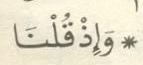 ﺛﻣﻥ 4ﺍﻟﺛﻣﻥ 4 ﻓﻲ ﺳﻭﺭﺓ ﺍﻟﺑﻘﺭﺓﺻﻔﺣﺔ 8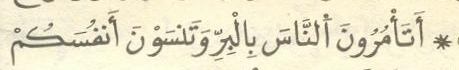 ﺛﻣﻥ 5ﺍﻟﺛﻣﻥ 5 ﻓﻲ ﺳﻭﺭﺓ ﺍﻟﺑﻘﺭﺓﺻﻔﺣﺔ 9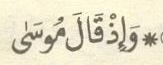 ﺛﻣﻥ 6ﺍﻟﺛﻣﻥ 6 ﻓﻲ ﺳﻭﺭﺓ ﺍﻟﺑﻘﺭﺓﺻﻔﺣﺔ 10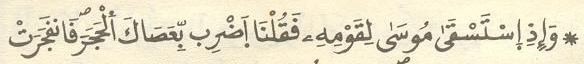 ﺛﻣﻥ 7ﺍﻟﺛﻣﻥ 7 ﻓﻲ ﺳﻭﺭﺓ ﺍﻟﺑﻘﺭﺓﺻﻔﺣﺔ 11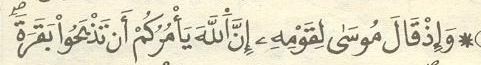 ﺛﻣﻥ 8ﺍﻟﺛﻣﻥ 8 ﻓﻲ ﺳﻭﺭﺓ ﺍﻟﺑﻘﺭﺓﺻﻔﺣﺔ 12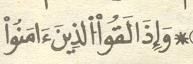 ﺛﻣﻥ 1ﺣﺯﺏ 2ﺍﻟﺛﻣﻥ 9 ﻓﻲ ﺳﻭﺭﺓ ﺍﻟﺑﻘﺭﺓﺻﻔﺣﺔ 13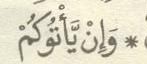 ﺛﻣﻥ 2ﺍﻟﺛﻣﻥ 10 ﻓﻲ ﺳﻭﺭﺓ ﺍﻟﺑﻘﺭﺓﺻﻔﺣﺔ 14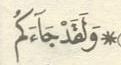 ﺛﻣﻥ 3ﺍﻟﺛﻣﻥ 11 ﻓﻲ ﺳﻭﺭﺓ ﺍﻟﺑﻘﺭﺓﺻﻔﺣﺔ 15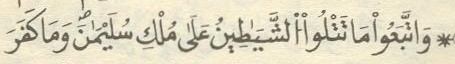 ﺛﻣﻥ 4ﺍﻟﺛﻣﻥ 12 ﻓﻲ ﺳﻭﺭﺓ ﺍﻟﺑﻘﺭﺓﺻﻔﺣﺔ 16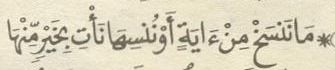 ﺛﻣﻥ 5ﺍﻟﺛﻣﻥ 13 ﻓﻲ ﺳﻭﺭﺓ ﺍﻟﺑﻘﺭﺓﺻﻔﺣﺔ 17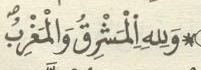 ﺛﻣﻥ 6ﺍﻟﺛﻣﻥ 14 ﻓﻲ ﺳﻭﺭﺓ ﺍﻟﺑﻘﺭﺓﺻﻔﺣﺔ 18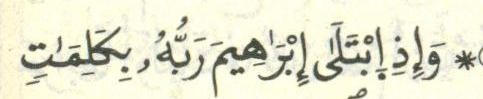 ﺛﻣﻥ 7ﺍﻟﺛﻣﻥ 15 ﻓﻲ ﺳﻭﺭﺓ ﺍﻟﺑﻘﺭﺓﺻﻔﺣﺔ 19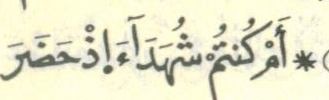 ﺛﻣﻥ 8ﺍﻟﺛﻣﻥ 16 ﻓﻲ ﺳﻭﺭﺓ ﺍﻟﺑﻘﺭﺓﺻﻔﺣﺔ 20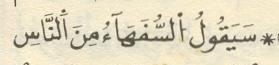 ﺛﻣﻥ 1ﺣﺯﺏ 3ﺍﻟﺛﻣﻥ 17 ﻓﻲ ﺳﻭﺭﺓ ﺍﻟﺑﻘﺭﺓﺻﻔﺣﺔ 21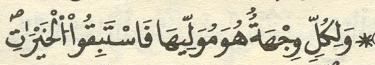 ﺛﻣﻥ 2ﺍﻟﺛﻣﻥ 18 ﻓﻲ ﺳﻭﺭﺓ ﺍﻟﺑﻘﺭﺓﺻﻔﺣﺔ 22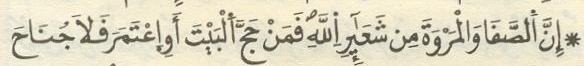 ﺛﻣﻥ 3ﺍﻟﺛﻣﻥ 19 ﻓﻲ ﺳﻭﺭﺓ ﺍﻟﺑﻘﺭﺓﺻﻔﺣﺔ 23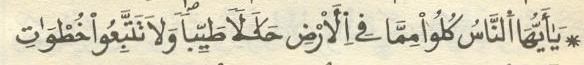 ﺛﻣﻥ 4ﺍﻟﺛﻣﻥ 20 ﻓﻲ ﺳﻭﺭﺓ ﺍﻟﺑﻘﺭﺓﺻﻔﺣﺔ 24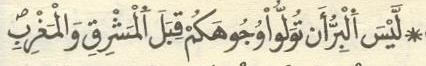 ﺛﻣﻥ 5ﺍﻟﺛﻣﻥ 21 ﻓﻲ ﺳﻭﺭﺓ ﺍﻟﺑﻘﺭﺓﺻﻔﺣﺔ 25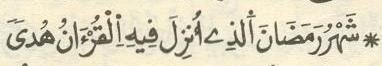 ﺛﻣﻥ 6ﺍﻟﺛﻣﻥ 22 ﻓﻲ ﺳﻭﺭﺓ ﺍﻟﺑﻘﺭﺓﺻﻔﺣﺔ 26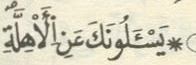 ﺛﻣﻥ 7ﺍﻟﺛﻣﻥ 23 ﻓﻲ ﺳﻭﺭﺓ ﺍﻟﺑﻘﺭﺓﺻﻔﺣﺔ 27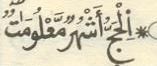 ﺛﻣﻥ 8ﺍﻟﺛﻣﻥ 24 ﻓﻲ ﺳﻭﺭﺓ ﺍﻟﺑﻘﺭﺓﺻﻔﺣﺔ 28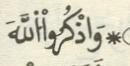 ﺛﻣﻥ 1ﺣﺯﺏ 4ﻧﻘﺯﺓ 2ﺍﻟﺛﻣﻥ 25 ﻓﻲ ﺳﻭﺭﺓ ﺍﻟﺑﻘﺭﺓﺻﻔﺣﺔ 29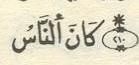 ﺛﻣﻥ 2ﺍﻟﺛﻣﻥ 26 ﻓﻲ ﺳﻭﺭﺓ ﺍﻟﺑﻘﺭﺓﺻﻔﺣﺔ 30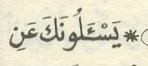 ﺛﻣﻥ 3ﺍﻟﺛﻣﻥ 27 ﻓﻲ ﺳﻭﺭﺓ ﺍﻟﺑﻘﺭﺓﺻﻔﺣﺔ 31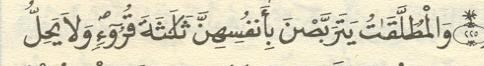 ﺛﻣﻥ 4ﺍﻟﺛﻣﻥ 28 ﻓﻲ ﺳﻭﺭﺓ ﺍﻟﺑﻘﺭﺓﺻﻔﺣﺔ 32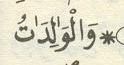 ﺛﻣﻥ 5ﺍﻟﺛﻣﻥ 29 ﻓﻲ ﺳﻭﺭﺓ ﺍﻟﺑﻘﺭﺓﺻﻔﺣﺔ 33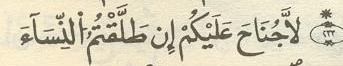 ﺛﻣﻥ 6ﺍﻟﺛﻣﻥ 30 ﻓﻲ ﺳﻭﺭﺓ ﺍﻟﺑﻘﺭﺓﺻﻔﺣﺔ 34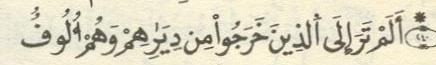 ﺛﻣﻥ 7ﺍﻟﺛﻣﻥ 31 ﻓﻲ ﺳﻭﺭﺓ ﺍﻟﺑﻘﺭﺓﺻﻔﺣﺔ 35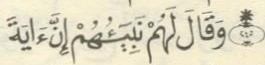 ﺛﻣﻥ 8ﺍﻟﺛﻣﻥ 32 ﻓﻲ ﺳﻭﺭﺓ ﺍﻟﺑﻘﺭﺓﺻﻔﺣﺔ 36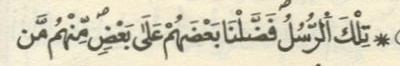 ﺛﻣﻥ 1ﺣﺯﺏ 5ﺍﻟﺛﻣﻥ 33 ﻓﻲ ﺳﻭﺭﺓ ﺍﻟﺑﻘﺭﺓﺻﻔﺣﺔ 37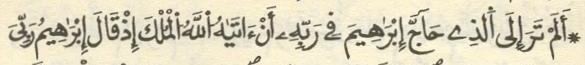 ﺛﻣﻥ 2ﺍﻟﺛﻣﻥ 34 ﻓﻲ ﺳﻭﺭﺓ ﺍﻟﺑﻘﺭﺓﺻﻔﺣﺔ 38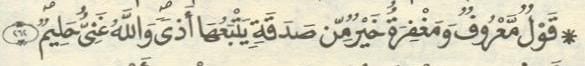 ﺛﻣﻥ 3ﺍﻟﺛﻣﻥ 35 ﻓﻲ ﺳﻭﺭﺓ ﺍﻟﺑﻘﺭﺓﺻﻔﺣﺔ 38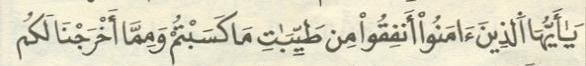 ﺛﻣﻥ 4ﺍﻟﺛﻣﻥ 36 ﻓﻲ ﺳﻭﺭﺓ ﺍﻟﺑﻘﺭﺓﺻﻔﺣﺔ 39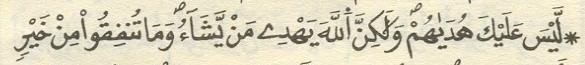 ﺛﻣﻥ 5ﺍﻟﺛﻣﻥ 37 ﻓﻲ ﺳﻭﺭﺓ ﺍﻟﺑﻘﺭﺓﺻﻔﺣﺔ 40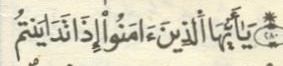 ﺛﻣﻥ 6ﺍﻟﺛﻣﻥ 38 ﻓﻲ ﺳﻭﺭﺓ ﺍﻟﺑﻘﺭﺓﺻﻔﺣﺔ 41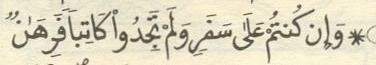 ﺛﻣﻥ 7ﺍﻟﺛﻣﻥ 1 ﻓﻲ ﺳﻭﺭﺓ ﺁﻝ ﻋﻣﺭﺍﻥﺻﻔﺣﺔ 42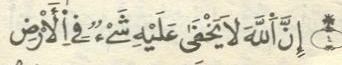 ﺛﻣﻥ 8ﺍﻟﺛﻣﻥ 2 ﻓﻲ ﺳﻭﺭﺓ ﺁﻝ ﻋﻣﺭﺍﻥﺻﻔﺣﺔ 44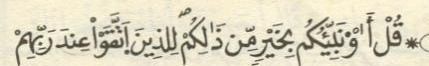 ﺛﻣﻥ 1ﺣﺯﺏ 6ﺍﻟﺛﻣﻥ 3 ﻓﻲ ﺳﻭﺭﺓ ﺁﻝ ﻋﻣﺭﺍﻥﺻﻔﺣﺔ 45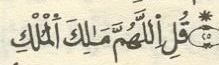 ﺛﻣﻥ 2ﺍﻟﺛﻣﻥ 4 ﻓﻲ ﺳﻭﺭﺓ ﺁﻝ ﻋﻣﺭﺍﻥﺻﻔﺣﺔ 46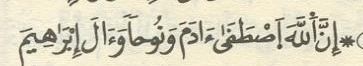 ﺛﻣﻥ 3ﺍﻟﺛﻣﻥ 5 ﻓﻲ ﺳﻭﺭﺓ ﺁﻝ ﻋﻣﺭﺍﻥﺻﻔﺣﺔ 47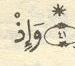 ﺛﻣﻥ 4ﺍﻟﺛﻣﻥ 6 ﻓﻲ ﺳﻭﺭﺓ ﺁﻝ ﻋﻣﺭﺍﻥﺻﻔﺣﺔ 48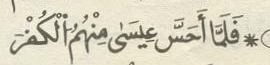 ﺛﻣﻥ 5ﺍﻟﺛﻣﻥ 7 ﻓﻲ ﺳﻭﺭﺓ ﺁﻝ ﻋﻣﺭﺍﻥﺻﻔﺣﺔ 49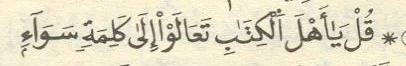 ﺛﻣﻥ 6ﺍﻟﺛﻣﻥ 8 ﻓﻲ ﺳﻭﺭﺓ ﺁﻝ ﻋﻣﺭﺍﻥﺻﻔﺣﺔ 50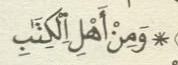 ﺛﻣﻥ 7ﺍﻟﺛﻣﻥ 9 ﻓﻲ ﺳﻭﺭﺓ ﺁﻝ ﻋﻣﺭﺍﻥﺻﻔﺣﺔ 51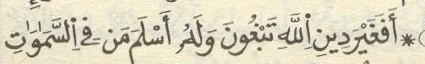 ﺛﻣﻥ 8ﺍﻟﺛﻣﻥ 10 ﻓﻲ ﺳﻭﺭﺓ ﺁﻝ ﻋﻣﺭﺍﻥﺻﻔﺣﺔ 52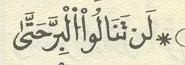 ﺛﻣﻥ 1ﺣﺯﺏ 7ﻧﻘﺯﺓ 3ﺍﻟﺛﻣﻥ 11 ﻓﻲ ﺳﻭﺭﺓ ﺁﻝ ﻋﻣﺭﺍﻥﺻﻔﺣﺔ 53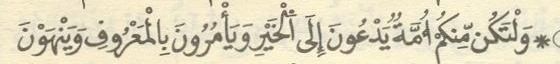 ﺛﻣﻥ 2ﺍﻟﺛﻣﻥ 12 ﻓﻲ ﺳﻭﺭﺓ ﺁﻝ ﻋﻣﺭﺍﻥﺻﻔﺣﺔ 54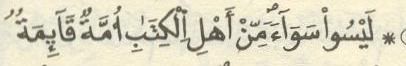 ﺛﻣﻥ 3ﺍﻟﺛﻣﻥ 13 ﻓﻲ ﺳﻭﺭﺓ ﺁﻝ ﻋﻣﺭﺍﻥﺻﻔﺣﺔ 55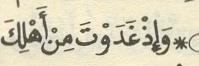 ﺛﻣﻥ 4ﺍﻟﺛﻣﻥ 14 ﻓﻲ ﺳﻭﺭﺓ ﺁﻝ ﻋﻣﺭﺍﻥﺻﻔﺣﺔ 56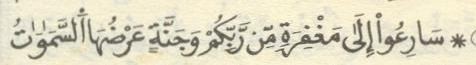 ﺛﻣﻥ 5ﺍﻟﺛﻣﻥ 15 ﻓﻲ ﺳﻭﺭﺓ ﺁﻝ ﻋﻣﺭﺍﻥﺻﻔﺣﺔ 57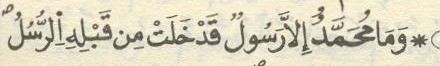 ﺛﻣﻥ 6ﺍﻟﺛﻣﻥ 16 ﻓﻲ ﺳﻭﺭﺓ ﺁﻝ ﻋﻣﺭﺍﻥﺻﻔﺣﺔ 58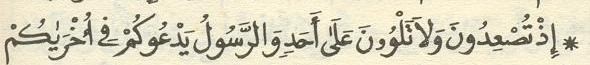 ﺛﻣﻥ 7ﺍﻟﺛﻣﻥ 17 ﻓﻲ ﺳﻭﺭﺓ ﺁﻝ ﻋﻣﺭﺍﻥﺻﻔﺣﺔ 59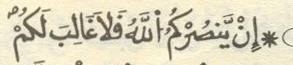 ﺛﻣﻥ 8ﺍﻟﺛﻣﻥ 18 ﻓﻲ ﺳﻭﺭﺓ ﺁﻝ ﻋﻣﺭﺍﻥﺻﻔﺣﺔ 60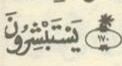 ﺛﻣﻥ 1ﺣﺯﺏ 8ﺍﻟﺛﻣﻥ 19 ﻓﻲ ﺳﻭﺭﺓ ﺁﻝ ﻋﻣﺭﺍﻥﺻﻔﺣﺔ 61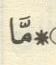 ﺛﻣﻥ 2ﺍﻟﺛﻣﻥ 20 ﻓﻲ ﺳﻭﺭﺓ ﺁﻝ ﻋﻣﺭﺍﻥﺻﻔﺣﺔ 62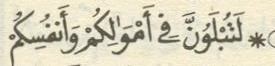 ﺛﻣﻥ 3ﺍﻟﺛﻣﻥ 21 ﻓﻲ ﺳﻭﺭﺓ ﺁﻝ ﻋﻣﺭﺍﻥﺻﻔﺣﺔ 63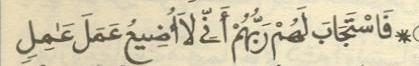 ﺛﻣﻥ 4ﺍﻟﺛﻣﻥ 1 ﻓﻲ ﺳﻭﺭﺓ ﺍﻟﻧﺳﺎءﺻﻔﺣﺔ 65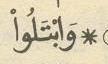 ﺛﻣﻥ 5ﺍﻟﺛﻣﻥ 2 ﻓﻲ ﺳﻭﺭﺓ ﺍﻟﻧﺳﺎءﺻﻔﺣﺔ 65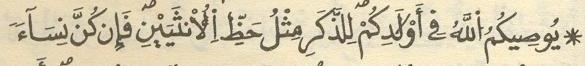 ﺛﻣﻥ 6ﺍﻟﺛﻣﻥ 3 ﻓﻲ ﺳﻭﺭﺓ ﺍﻟﻧﺳﺎءﺻﻔﺣﺔ 66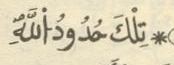 ﺛﻣﻥ 7ﺍﻟﺛﻣﻥ 4 ﻓﻲ ﺳﻭﺭﺓ ﺍﻟﻧﺳﺎءﺻﻔﺣﺔ 67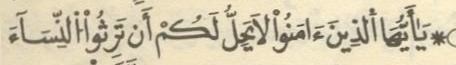 ﺛﻣﻥ 8ﺍﻟﺛﻣﻥ 5 ﻓﻲ ﺳﻭﺭﺓ ﺍﻟﻧﺳﺎءﺻﻔﺣﺔ 68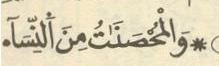 ﺛﻣﻥ 1ﺣﺯﺏ 9ﺍﻟﺛﻣﻥ 6 ﻓﻲ ﺳﻭﺭﺓ ﺍﻟﻧﺳﺎءﺻﻔﺣﺔ 69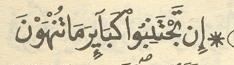 ﺛﻣﻥ 2ﺍﻟﺛﻣﻥ 7 ﻓﻲ ﺳﻭﺭﺓ ﺍﻟﻧﺳﺎءﺻﻔﺣﺔ 70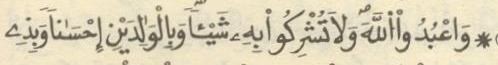 ﺛﻣﻥ 3ﺍﻟﺛﻣﻥ 8 ﻓﻲ ﺳﻭﺭﺓ ﺍﻟﻧﺳﺎءﺻﻔﺣﺔ 71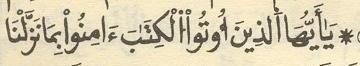 ﺛﻣﻥ 4ﺍﻟﺛﻣﻥ 9 ﻓﻲ ﺳﻭﺭﺓ ﺍﻟﻧﺳﺎءﺻﻔﺣﺔ 72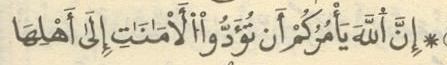 ﺛﻣﻥ 5ﺍﻟﺛﻣﻥ 10 ﻓﻲ ﺳﻭﺭﺓ ﺍﻟﻧﺳﺎءﺻﻔﺣﺔ 73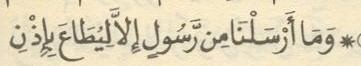 ﺛﻣﻥ 6ﺍﻟﺛﻣﻥ 11 ﻓﻲ ﺳﻭﺭﺓ ﺍﻟﻧﺳﺎءﺻﻔﺣﺔ 74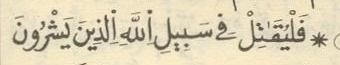 ﺛﻣﻥ 7ﺍﻟﺛﻣﻥ 12 ﻓﻲ ﺳﻭﺭﺓ ﺍﻟﻧﺳﺎءﺻﻔﺣﺔ 75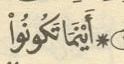 ﺛﻣﻥ 8ﺍﻟﺛﻣﻥ 13 ﻓﻲ ﺳﻭﺭﺓ ﺍﻟﻧﺳﺎءﺻﻔﺣﺔ 76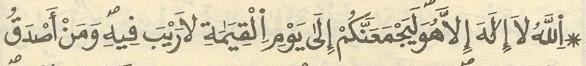 ﺛﻣﻥ 1ﺣﺯﺏ 10ﻧﻘﺯﺓ 4ﺍﻟﺛﻣﻥ 14 ﻓﻲ ﺳﻭﺭﺓ ﺍﻟﻧﺳﺎءﺻﻔﺣﺔ 77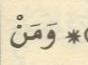 ﺛﻣﻥ 2ﺍﻟﺛﻣﻥ 15 ﻓﻲ ﺳﻭﺭﺓ ﺍﻟﻧﺳﺎءﺻﻔﺣﺔ 78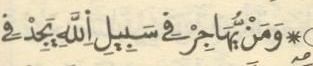 ﺛﻣﻥ 3ﺍﻟﺛﻣﻥ 16 ﻓﻲ ﺳﻭﺭﺓ ﺍﻟﻧﺳﺎءﺻﻔﺣﺔ 79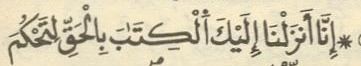 ﺛﻣﻥ 4ﺍﻟﺛﻣﻥ 17 ﻓﻲ ﺳﻭﺭﺓ ﺍﻟﻧﺳﺎءﺻﻔﺣﺔ 80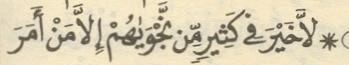 ﺛﻣﻥ 5ﺍﻟﺛﻣﻥ 18 ﻓﻲ ﺳﻭﺭﺓ ﺍﻟﻧﺳﺎءﺻﻔﺣﺔ 81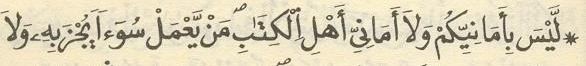 ﺛﻣﻥ 6ﺍﻟﺛﻣﻥ 19 ﻓﻲ ﺳﻭﺭﺓ ﺍﻟﻧﺳﺎءﺻﻔﺣﺔ 82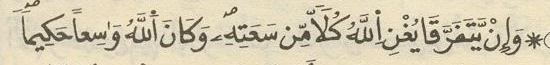 ﺛﻣﻥ 7ﺍﻟﺛﻣﻥ 20 ﻓﻲ ﺳﻭﺭﺓ ﺍﻟﻧﺳﺎءﺻﻔﺣﺔ 83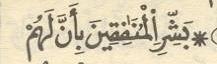 ﺛﻣﻥ 8ﺍﻟﺛﻣﻥ 21 ﻓﻲ ﺳﻭﺭﺓ ﺍﻟﻧﺳﺎءﺻﻔﺣﺔ 84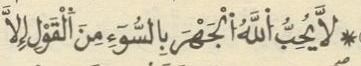 ﺛﻣﻥ 1ﺣﺯﺏ 11ﺍﻟﺛﻣﻥ 22 ﻓﻲ ﺳﻭﺭﺓ ﺍﻟﻧﺳﺎءﺻﻔﺣﺔ 85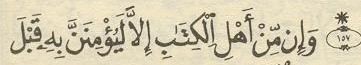 ﺛﻣﻥ 2ﺍﻟﺛﻣﻥ 23 ﻓﻲ ﺳﻭﺭﺓ ﺍﻟﻧﺳﺎءﺻﻔﺣﺔ 86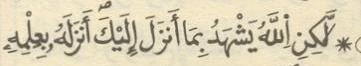 ﺛﻣﻥ 3ﺍﻟﺛﻣﻥ 24 ﻓﻲ ﺳﻭﺭﺓ ﺍﻟﻧﺳﺎءﺻﻔﺣﺔ 86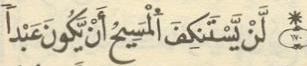 ﺛﻣﻥ 4ﺍﻟﺛﻣﻥ 1 ﻓﻲ ﺳﻭﺭﺓ ﺍﻟﻣﺎﺋﺩﺓﺻﻔﺣﺔ 88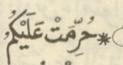 ﺛﻣﻥ 5ﺍﻟﺛﻣﻥ 2 ﻓﻲ ﺳﻭﺭﺓ ﺍﻟﻣﺎﺋﺩﺓﺻﻔﺣﺔ 89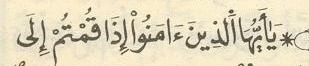 ﺛﻣﻥ 6ﺍﻟﺛﻣﻥ 3 ﻓﻲ ﺳﻭﺭﺓ ﺍﻟﻣﺎﺋﺩﺓﺻﻔﺣﺔ 90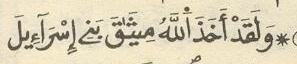 ﺛﻣﻥ 7ﺍﻟﺛﻣﻥ 4 ﻓﻲ ﺳﻭﺭﺓ ﺍﻟﻣﺎﺋﺩﺓﺻﻔﺣﺔ 91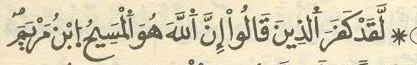 ﺛﻣﻥ 8ﺍﻟﺛﻣﻥ 5 ﻓﻲ ﺳﻭﺭﺓ ﺍﻟﻣﺎﺋﺩﺓﺻﻔﺣﺔ 91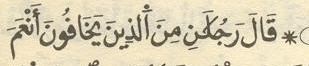 ﺛﻣﻥ 1ﺣﺯﺏ 12ﺍﻟﺛﻣﻥ 6 ﻓﻲ ﺳﻭﺭﺓ ﺍﻟﻣﺎﺋﺩﺓﺻﻔﺣﺔ 92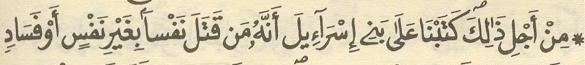 ﺛﻣﻥ 2ﺍﻟﺛﻣﻥ 7 ﻓﻲ ﺳﻭﺭﺓ ﺍﻟﻣﺎﺋﺩﺓﺻﻔﺣﺔ 93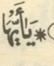 ﺛﻣﻥ 3ﺍﻟﺛﻣﻥ 8 ﻓﻲ ﺳﻭﺭﺓ ﺍﻟﻣﺎﺋﺩﺓﺻﻔﺣﺔ 94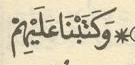 ﺛﻣﻥ 4ﺍﻟﺛﻣﻥ 9 ﻓﻲ ﺳﻭﺭﺓ ﺍﻟﻣﺎﺋﺩﺓﺻﻔﺣﺔ 95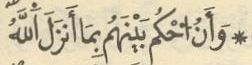 ﺛﻣﻥ 5ﺍﻟﺛﻣﻥ 10 ﻓﻲ ﺳﻭﺭﺓ ﺍﻟﻣﺎﺋﺩﺓﺻﻔﺣﺔ 96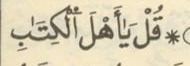 ﺛﻣﻥ 6ﺍﻟﺛﻣﻥ 11 ﻓﻲ ﺳﻭﺭﺓ ﺍﻟﻣﺎﺋﺩﺓﺻﻔﺣﺔ 97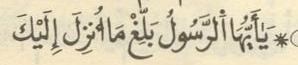 ﺛﻣﻥ 7ﺍﻟﺛﻣﻥ 12 ﻓﻲ ﺳﻭﺭﺓ ﺍﻟﻣﺎﺋﺩﺓﺻﻔﺣﺔ 99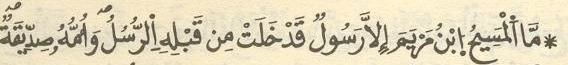 ﺛﻣﻥ 8ﺍﻟﺛﻣﻥ 13 ﻓﻲ ﺳﻭﺭﺓ ﺍﻟﻣﺎﺋﺩﺓﺻﻔﺣﺔ 99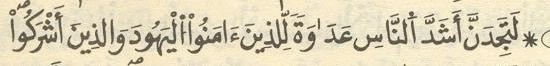 ﺛﻣﻥ 1ﺣﺯﺏ 13ﻧﻘﺯﺓ 5ﺍﻟﺛﻣﻥ 14 ﻓﻲ ﺳﻭﺭﺓ ﺍﻟﻣﺎﺋﺩﺓﺻﻔﺣﺔ 100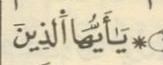 ﺛﻣﻥ 2ﺍﻟﺛﻣﻥ 15 ﻓﻲ ﺳﻭﺭﺓ ﺍﻟﻣﺎﺋﺩﺓﺻﻔﺣﺔ 101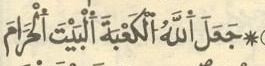 ﺛﻣﻥ 3ﺍﻟﺛﻣﻥ 16 ﻓﻲ ﺳﻭﺭﺓ ﺍﻟﻣﺎﺋﺩﺓﺻﻔﺣﺔ 102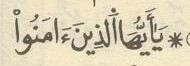 ﺛﻣﻥ 4ﺍﻟﺛﻣﻥ 17 ﻓﻲ ﺳﻭﺭﺓ ﺍﻟﻣﺎﺋﺩﺓﺻﻔﺣﺔ 103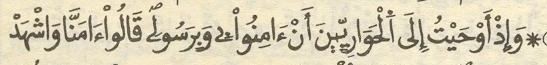 ﺛﻣﻥ 5ﺍﻟﺛﻣﻥ 1 ﻓﻲ ﺳﻭﺭﺓ ﺍﻷﻧﻌﺎﻡﺻﻔﺣﺔ 105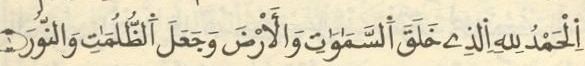 ﺛﻣﻥ 6ﺍﻟﺛﻣﻥ 2 ﻓﻲ ﺳﻭﺭﺓ ﺍﻷﻧﻌﺎﻡﺻﻔﺣﺔ 106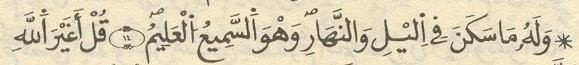 ﺛﻣﻥ 7ﺍﻟﺛﻣﻥ 3 ﻓﻲ ﺳﻭﺭﺓ ﺍﻷﻧﻌﺎﻡﺻﻔﺣﺔ 107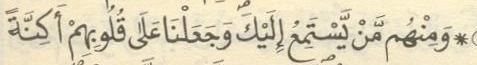 ﺛﻣﻥ 8ﺍﻟﺛﻣﻥ 4 ﻓﻲ ﺳﻭﺭﺓ ﺍﻷﻧﻌﺎﻡﺻﻔﺣﺔ 108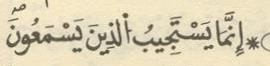 ﺛﻣﻥ 1ﺣﺯﺏ 14ﺍﻟﺛﻣﻥ 5 ﻓﻲ ﺳﻭﺭﺓ ﺍﻷﻧﻌﺎﻡﺻﻔﺣﺔ 109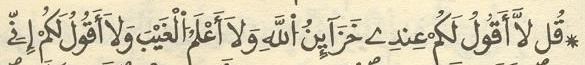 ﺛﻣﻥ 2ﺍﻟﺛﻣﻥ 6 ﻓﻲ ﺳﻭﺭﺓ ﺍﻷﻧﻌﺎﻡﺻﻔﺣﺔ 110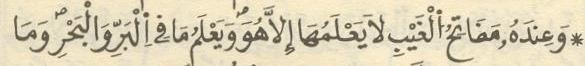 ﺛﻣﻥ 3ﺍﻟﺛﻣﻥ 7 ﻓﻲ ﺳﻭﺭﺓ ﺍﻷﻧﻌﺎﻡﺻﻔﺣﺔ 111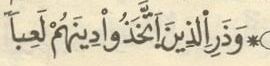 ﺛﻣﻥ 4ﺍﻟﺛﻣﻥ 8 ﻓﻲ ﺳﻭﺭﺓ ﺍﻷﻧﻌﺎﻡﺻﻔﺣﺔ 113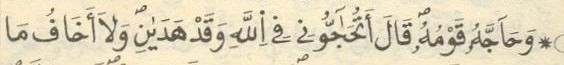 ﺛﻣﻥ 5ﺍﻟﺛﻣﻥ 9 ﻓﻲ ﺳﻭﺭﺓ ﺍﻷﻧﻌﺎﻡﺻﻔﺣﺔ 114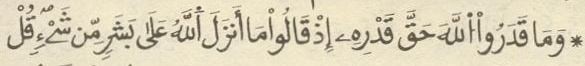 ﺛﻣﻥ 6ﺍﻟﺛﻣﻥ 10 ﻓﻲ ﺳﻭﺭﺓ ﺍﻷﻧﻌﺎﻡﺻﻔﺣﺔ 115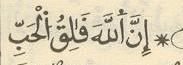 ﺛﻣﻥ 7ﺍﻟﺛﻣﻥ 11 ﻓﻲ ﺳﻭﺭﺓ ﺍﻷﻧﻌﺎﻡﺻﻔﺣﺔ 115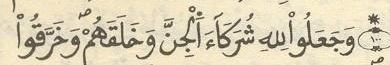 ﺛﻣﻥ 8ﺍﻟﺛﻣﻥ 12 ﻓﻲ ﺳﻭﺭﺓ ﺍﻷﻧﻌﺎﻡﺻﻔﺣﺔ 116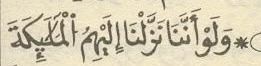 ﺛﻣﻥ 1ﺣﺯﺏ 15ﺍﻟﺛﻣﻥ 13 ﻓﻲ ﺳﻭﺭﺓ ﺍﻷﻧﻌﺎﻡﺻﻔﺣﺔ 117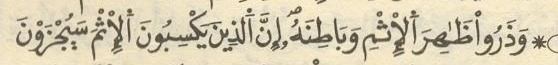 ﺛﻣﻥ 2ﺍﻟﺛﻣﻥ 14 ﻓﻲ ﺳﻭﺭﺓ ﺍﻷﻧﻌﺎﻡﺻﻔﺣﺔ 118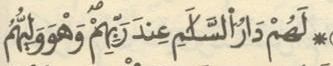 ﺛﻣﻥ 3ﺍﻟﺛﻣﻥ 15 ﻓﻲ ﺳﻭﺭﺓ ﺍﻷﻧﻌﺎﻡﺻﻔﺣﺔ 119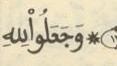 ﺛﻣﻥ 4ﺍﻟﺛﻣﻥ 16 ﻓﻲ ﺳﻭﺭﺓ ﺍﻷﻧﻌﺎﻡﺻﻔﺣﺔ 120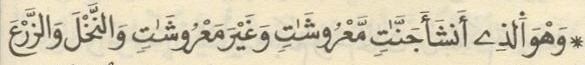 ﺛﻣﻥ 5ﺍﻟﺛﻣﻥ 17 ﻓﻲ ﺳﻭﺭﺓ ﺍﻷﻧﻌﺎﻡﺻﻔﺣﺔ 120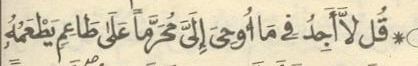 ﺛﻣﻥ 6ﺍﻟﺛﻣﻥ 18 ﻓﻲ ﺳﻭﺭﺓ ﺍﻷﻧﻌﺎﻡﺻﻔﺣﺔ 121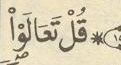 ﺛﻣﻥ 7ﺍﻟﺛﻣﻥ 19 ﻓﻲ ﺳﻭﺭﺓ ﺍﻷﻧﻌﺎﻡﺻﻔﺣﺔ 122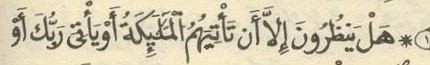 ﺛﻣﻥ 8ﺍﻟﺛﻣﻥ 1 ﻓﻲ ﺳﻭﺭﺓ ﺍﻷﻋﺭﺍﻑﺻﻔﺣﺔ 123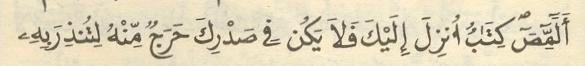 ﺛﻣﻥ 1ﺣﺯﺏ 16ﻧﻘﺯﺓ 6ﺍﻟﺛﻣﻥ 2 ﻓﻲ ﺳﻭﺭﺓ ﺍﻷﻋﺭﺍﻑﺻﻔﺣﺔ 125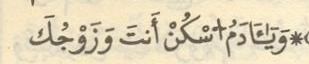 ﺛﻣﻥ 2ﺍﻟﺛﻣﻥ 3 ﻓﻲ ﺳﻭﺭﺓ ﺍﻷﻋﺭﺍﻑﺻﻔﺣﺔ 126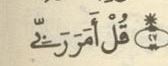 ﺛﻣﻥ 3ﺍﻟﺛﻣﻥ 4 ﻓﻲ ﺳﻭﺭﺓ ﺍﻷﻋﺭﺍﻑﺻﻔﺣﺔ 127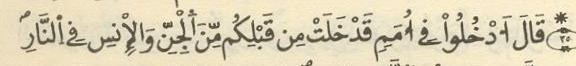 ﺛﻣﻥ 4ﺍﻟﺛﻣﻥ 5 ﻓﻲ ﺳﻭﺭﺓ ﺍﻷﻋﺭﺍﻑﺻﻔﺣﺔ 128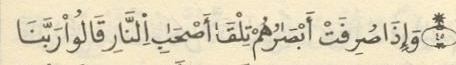 ﺛﻣﻥ 5ﺍﻟﺛﻣﻥ 6 ﻓﻲ ﺳﻭﺭﺓ ﺍﻷﻋﺭﺍﻑﺻﻔﺣﺔ 129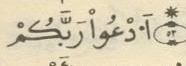 ﺛﻣﻥ 6ﺍﻟﺛﻣﻥ 7 ﻓﻲ ﺳﻭﺭﺓ ﺍﻷﻋﺭﺍﻑﺻﻔﺣﺔ 130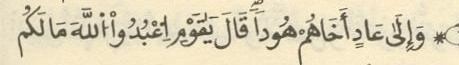 ﺛﻣﻥ 7ﺍﻟﺛﻣﻥ 8 ﻓﻲ ﺳﻭﺭﺓ ﺍﻷﻋﺭﺍﻑﺻﻔﺣﺔ 131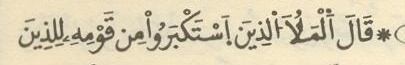 ﺛﻣﻥ 8ﺍﻟﺛﻣﻥ 9 ﻓﻲ ﺳﻭﺭﺓ ﺍﻷﻋﺭﺍﻑﺻﻔﺣﺔ 132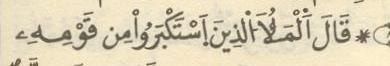 ﺛﻣﻥ 1ﺣﺯﺏ 17ﺍﻟﺛﻣﻥ 10 ﻓﻲ ﺳﻭﺭﺓ ﺍﻷﻋﺭﺍﻑﺻﻔﺣﺔ 134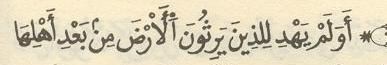 ﺛﻣﻥ 2ﺍﻟﺛﻣﻥ 11 ﻓﻲ ﺳﻭﺭﺓ ﺍﻷﻋﺭﺍﻑﺻﻔﺣﺔ 135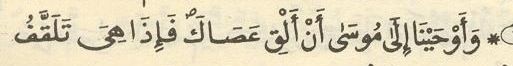 ﺛﻣﻥ 3ﺍﻟﺛﻣﻥ 12 ﻓﻲ ﺳﻭﺭﺓ ﺍﻷﻋﺭﺍﻑﺻﻔﺣﺔ 136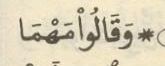 ﺛﻣﻥ 4ﺍﻟﺛﻣﻥ 13 ﻓﻲ ﺳﻭﺭﺓ ﺍﻷﻋﺭﺍﻑﺻﻔﺣﺔ 137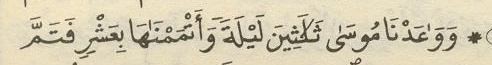 ﺛﻣﻥ 5ﺍﻟﺛﻣﻥ 14 ﻓﻲ ﺳﻭﺭﺓ ﺍﻷﻋﺭﺍﻑﺻﻔﺣﺔ 138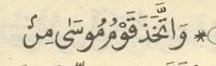 ﺛﻣﻥ 6ﺍﻟﺛﻣﻥ 15 ﻓﻲ ﺳﻭﺭﺓ ﺍﻷﻋﺭﺍﻑﺻﻔﺣﺔ 139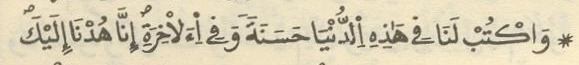 ﺛﻣﻥ 7ﺍﻟﺛﻣﻥ 16 ﻓﻲ ﺳﻭﺭﺓ ﺍﻷﻋﺭﺍﻑﺻﻔﺣﺔ 140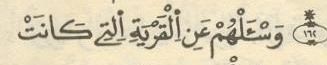 ﺛﻣﻥ 8ﺍﻟﺛﻣﻥ 17 ﻓﻲ ﺳﻭﺭﺓ ﺍﻷﻋﺭﺍﻑﺻﻔﺣﺔ 141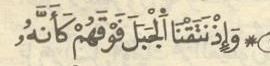 ﺛﻣﻥ 1ﺣﺯﺏ 18ﺍﻟﺛﻣﻥ 18 ﻓﻲ ﺳﻭﺭﺓ ﺍﻷﻋﺭﺍﻑﺻﻔﺣﺔ 142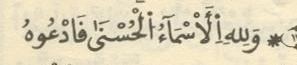 ﺛﻣﻥ 2ﺍﻟﺛﻣﻥ 19 ﻓﻲ ﺳﻭﺭﺓ ﺍﻷﻋﺭﺍﻑﺻﻔﺣﺔ 143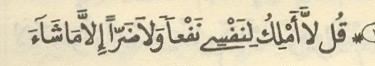 ﺛﻣﻥ 3ﺍﻟﺛﻣﻥ 20 ﻓﻲ ﺳﻭﺭﺓ ﺍﻷﻋﺭﺍﻑﺻﻔﺣﺔ 144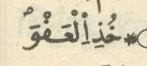 ﺛﻣﻥ 4ﺍﻟﺛﻣﻥ 1 ﻓﻲ ﺳﻭﺭﺓ ﺍﻷﻧﻔﺎﻝﺻﻔﺣﺔ 145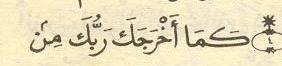 ﺛﻣﻥ 5ﺍﻟﺛﻣﻥ 2 ﻓﻲ ﺳﻭﺭﺓ ﺍﻷﻧﻔﺎﻝﺻﻔﺣﺔ 146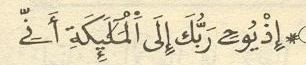 ﺛﻣﻥ 6ﺍﻟﺛﻣﻥ 3 ﻓﻲ ﺳﻭﺭﺓ ﺍﻷﻧﻔﺎﻝﺻﻔﺣﺔ 147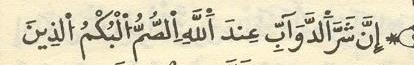 ﺛﻣﻥ 7ﺍﻟﺛﻣﻥ 4 ﻓﻲ ﺳﻭﺭﺓ ﺍﻷﻧﻔﺎﻝﺻﻔﺣﺔ 148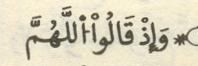 ﺛﻣﻥ 8ﺍﻟﺛﻣﻥ 5 ﻓﻲ ﺳﻭﺭﺓ ﺍﻷﻧﻔﺎﻝﺻﻔﺣﺔ 149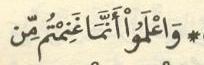 ﺛﻣﻥ 1ﺣﺯﺏ 19ﻧﻘﺯﺓ 7ﺍﻟﺛﻣﻥ 6 ﻓﻲ ﺳﻭﺭﺓ ﺍﻷﻧﻔﺎﻝﺻﻔﺣﺔ 150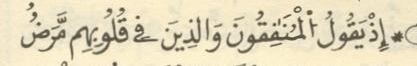 ﺛﻣﻥ 2ﺍﻟﺛﻣﻥ 7 ﻓﻲ ﺳﻭﺭﺓ ﺍﻷﻧﻔﺎﻝﺻﻔﺣﺔ 151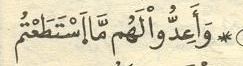 ﺛﻣﻥ 3ﺍﻟﺛﻣﻥ 8 ﻓﻲ ﺳﻭﺭﺓ ﺍﻷﻧﻔﺎﻝﺻﻔﺣﺔ 152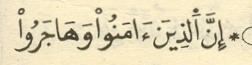 ﺛﻣﻥ 4ﺍﻟﺛﻣﻥ 1 ﻓﻲ ﺳﻭﺭﺓ ﺍﻟﺗﻭﺑﺔﺻﻔﺣﺔ 153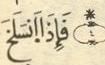 ﺛﻣﻥ 5ﺍﻟﺛﻣﻥ 2 ﻓﻲ ﺳﻭﺭﺓ ﺍﻟﺗﻭﺑﺔﺻﻔﺣﺔ 154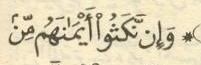 ﺛﻣﻥ 6ﺍﻟﺛﻣﻥ 3 ﻓﻲ ﺳﻭﺭﺓ ﺍﻟﺗﻭﺑﺔﺻﻔﺣﺔ 155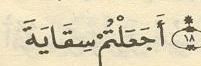 ﺛﻣﻥ 7ﺍﻟﺛﻣﻥ 4 ﻓﻲ ﺳﻭﺭﺓ ﺍﻟﺗﻭﺑﺔﺻﻔﺣﺔ 156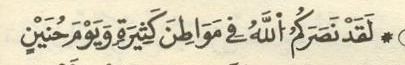 ﺛﻣﻥ 8ﺍﻟﺛﻣﻥ 5 ﻓﻲ ﺳﻭﺭﺓ ﺍﻟﺗﻭﺑﺔﺻﻔﺣﺔ 157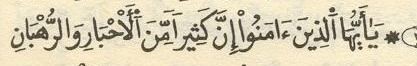 ﺛﻣﻥ 1ﺣﺯﺏ 20ﺍﻟﺛﻣﻥ 6 ﻓﻲ ﺳﻭﺭﺓ ﺍﻟﺗﻭﺑﺔﺻﻔﺣﺔ 158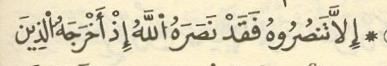 ﺛﻣﻥ 2ﺍﻟﺛﻣﻥ 7 ﻓﻲ ﺳﻭﺭﺓ ﺍﻟﺗﻭﺑﺔﺻﻔﺣﺔ 159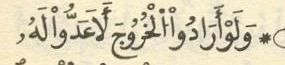 ﺛﻣﻥ 3ﺍﻟﺛﻣﻥ 8 ﻓﻲ ﺳﻭﺭﺓ ﺍﻟﺗﻭﺑﺔﺻﻔﺣﺔ 160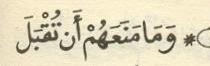 ﺛﻣﻥ 4ﺍﻟﺛﻣﻥ 9 ﻓﻲ ﺳﻭﺭﺓ ﺍﻟﺗﻭﺑﺔﺻﻔﺣﺔ 160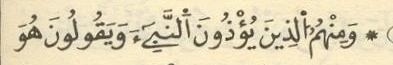 ﺛﻣﻥ 5ﺍﻟﺛﻣﻥ 10 ﻓﻲ ﺳﻭﺭﺓ ﺍﻟﺗﻭﺑﺔﺻﻔﺣﺔ 162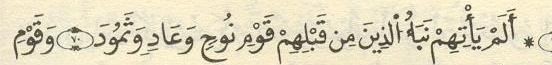 ﺛﻣﻥ 6ﺍﻟﺛﻣﻥ 11 ﻓﻲ ﺳﻭﺭﺓ ﺍﻟﺗﻭﺑﺔﺻﻔﺣﺔ 162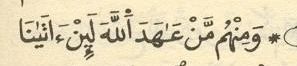 ﺛﻣﻥ 7ﺍﻟﺛﻣﻥ 12 ﻓﻲ ﺳﻭﺭﺓ ﺍﻟﺗﻭﺑﺔﺻﻔﺣﺔ 163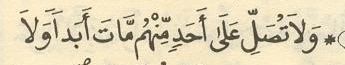 ﺛﻣﻥ 8ﺍﻟﺛﻣﻥ 13 ﻓﻲ ﺳﻭﺭﺓ ﺍﻟﺗﻭﺑﺔﺻﻔﺣﺔ 164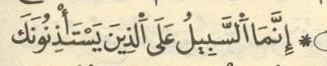 ﺛﻣﻥ 1ﺣﺯﺏ 21ﺍﻟﺛﻣﻥ 14 ﻓﻲ ﺳﻭﺭﺓ ﺍﻟﺗﻭﺑﺔﺻﻔﺣﺔ 165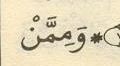 ﺛﻣﻥ 2ﺍﻟﺛﻣﻥ 15 ﻓﻲ ﺳﻭﺭﺓ ﺍﻟﺗﻭﺑﺔﺻﻔﺣﺔ 167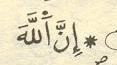 ﺛﻣﻥ 3ﺍﻟﺛﻣﻥ 16 ﻓﻲ ﺳﻭﺭﺓ ﺍﻟﺗﻭﺑﺔﺻﻔﺣﺔ 168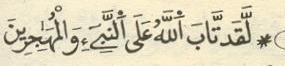 ﺛﻣﻥ 4ﺍﻟﺛﻣﻥ 17 ﻓﻲ ﺳﻭﺭﺓ ﺍﻟﺗﻭﺑﺔﺻﻔﺣﺔ 169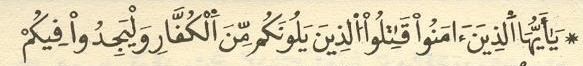 ﺛﻣﻥ 5ﺍﻟﺛﻣﻥ 1 ﻓﻲ ﺳﻭﺭﺓ ﻳﻭﻧﺱﺻﻔﺣﺔ 170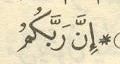 ﺛﻣﻥ 6ﺍﻟﺛﻣﻥ 2 ﻓﻲ ﺳﻭﺭﺓ ﻳﻭﻧﺱﺻﻔﺣﺔ 171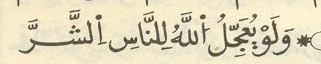 ﺛﻣﻥ 7ﺍﻟﺛﻣﻥ 3 ﻓﻲ ﺳﻭﺭﺓ ﻳﻭﻧﺱﺻﻔﺣﺔ 172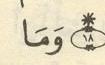 ﺛﻣﻥ 8ﺍﻟﺛﻣﻥ 4 ﻓﻲ ﺳﻭﺭﺓ ﻳﻭﻧﺱﺻﻔﺣﺔ 173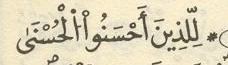 ﺛﻣﻥ 1ﺣﺯﺏ 22ﻧﻘﺯﺓ 8ﺍﻟﺛﻣﻥ 5 ﻓﻲ ﺳﻭﺭﺓ ﻳﻭﻧﺱﺻﻔﺣﺔ 174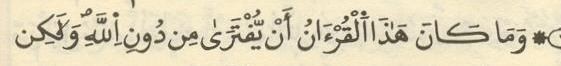 ﺛﻣﻥ 2ﺍﻟﺛﻣﻥ 6 ﻓﻲ ﺳﻭﺭﺓ ﻳﻭﻧﺱﺻﻔﺣﺔ 175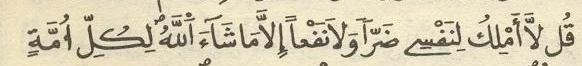 ﺛﻣﻥ 3ﺍﻟﺛﻣﻥ 7 ﻓﻲ ﺳﻭﺭﺓ ﻳﻭﻧﺱﺻﻔﺣﺔ 176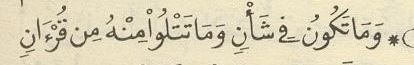 ﺛﻣﻥ 4ﺍﻟﺛﻣﻥ 8 ﻓﻲ ﺳﻭﺭﺓ ﻳﻭﻧﺱﺻﻔﺣﺔ 177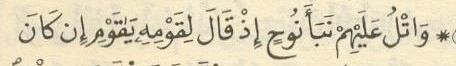 ﺛﻣﻥ 5ﺍﻟﺛﻣﻥ 9 ﻓﻲ ﺳﻭﺭﺓ ﻳﻭﻧﺱﺻﻔﺣﺔ 178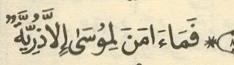 ﺛﻣﻥ 6ﺍﻟﺛﻣﻥ 10 ﻓﻲ ﺳﻭﺭﺓ ﻳﻭﻧﺱﺻﻔﺣﺔ 179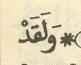 ﺛﻣﻥ 7ﺍﻟﺛﻣﻥ 11 ﻓﻲ ﺳﻭﺭﺓ ﻳﻭﻧﺱﺻﻔﺣﺔ 180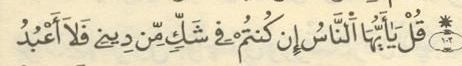 ﺛﻣﻥ 8ﺍﻟﺛﻣﻥ 1 ﻓﻲ ﺳﻭﺭﺓ ﻫﻭﺩﺻﻔﺣﺔ 182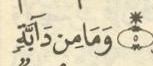 ﺛﻣﻥ 1ﺣﺯﺏ 23ﺍﻟﺛﻣﻥ 2 ﻓﻲ ﺳﻭﺭﺓ ﻫﻭﺩﺻﻔﺣﺔ 183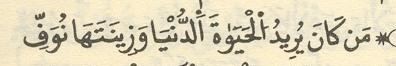 ﺛﻣﻥ 2ﺍﻟﺛﻣﻥ 3 ﻓﻲ ﺳﻭﺭﺓ ﻫﻭﺩﺻﻔﺣﺔ 184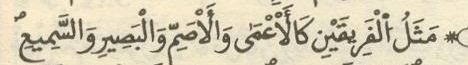 ﺛﻣﻥ 3ﺍﻟﺛﻣﻥ 4 ﻓﻲ ﺳﻭﺭﺓ ﻫﻭﺩﺻﻔﺣﺔ 185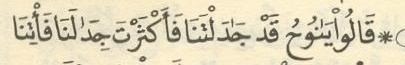 ﺛﻣﻥ 4ﺍﻟﺛﻣﻥ 5 ﻓﻲ ﺳﻭﺭﺓ ﻫﻭﺩﺻﻔﺣﺔ 185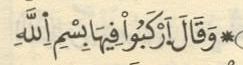 ﺛﻣﻥ 5ﺍﻟﺛﻣﻥ 6 ﻓﻲ ﺳﻭﺭﺓ ﻫﻭﺩﺻﻔﺣﺔ 186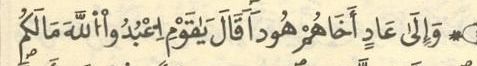 ﺛﻣﻥ 6ﺍﻟﺛﻣﻥ 7 ﻓﻲ ﺳﻭﺭﺓ ﻫﻭﺩﺻﻔﺣﺔ 188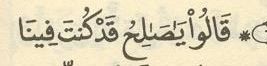 ﺛﻣﻥ 7ﺍﻟﺛﻣﻥ 8 ﻓﻲ ﺳﻭﺭﺓ ﻫﻭﺩﺻﻔﺣﺔ 189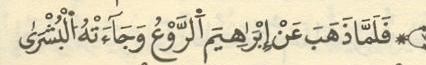 ﺛﻣﻥ 8ﺍﻟﺛﻣﻥ 9 ﻓﻲ ﺳﻭﺭﺓ ﻫﻭﺩﺻﻔﺣﺔ 190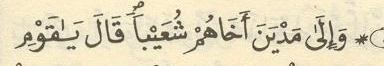 ﺛﻣﻥ 1ﺣﺯﺏ 24ﺍﻟﺛﻣﻥ 10 ﻓﻲ ﺳﻭﺭﺓ ﻫﻭﺩﺻﻔﺣﺔ 191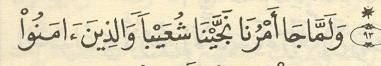 ﺛﻣﻥ 2ﺍﻟﺛﻣﻥ 11 ﻓﻲ ﺳﻭﺭﺓ ﻫﻭﺩﺻﻔﺣﺔ 192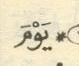 ﺛﻣﻥ 3ﺍﻟﺛﻣﻥ 12 ﻓﻲ ﺳﻭﺭﺓ ﻫﻭﺩﺻﻔﺣﺔ 193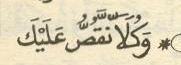 ﺛﻣﻥ 4ﺍﻟﺛﻣﻥ 1 ﻓﻲ ﺳﻭﺭﺓ ﻳﻭﺳﻑﺻﻔﺣﺔ 194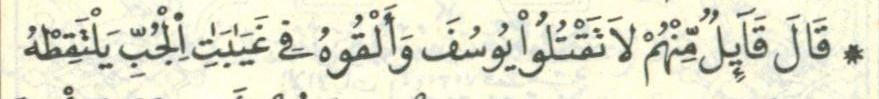 ﺛﻣﻥ 5ﺍﻟﺛﻣﻥ 2 ﻓﻲ ﺳﻭﺭﺓ ﻳﻭﺳﻑﺻﻔﺣﺔ 195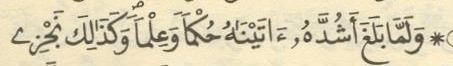 ﺛﻣﻥ 6ﺍﻟﺛﻣﻥ 3 ﻓﻲ ﺳﻭﺭﺓ ﻳﻭﺳﻑﺻﻔﺣﺔ 197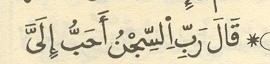 ﺛﻣﻥ 7ﺍﻟﺛﻣﻥ 4 ﻓﻲ ﺳﻭﺭﺓ ﻳﻭﺳﻑﺻﻔﺣﺔ 198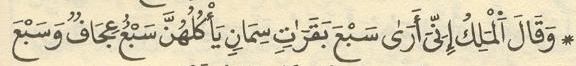 ﺛﻣﻥ 8ﺍﻟﺛﻣﻥ 5 ﻓﻲ ﺳﻭﺭﺓ ﻳﻭﺳﻑﺻﻔﺣﺔ 199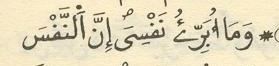 ﺛﻣﻥ 1ﺣﺯﺏ 25ﻧﻘﺯﺓ 9ﺍﻟﺛﻣﻥ 6 ﻓﻲ ﺳﻭﺭﺓ ﻳﻭﺳﻑﺻﻔﺣﺔ 200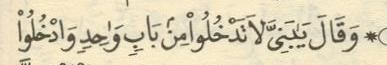 ﺛﻣﻥ 2ﺍﻟﺛﻣﻥ 7 ﻓﻲ ﺳﻭﺭﺓ ﻳﻭﺳﻑﺻﻔﺣﺔ 201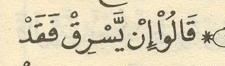 ﺛﻣﻥ 3ﺍﻟﺛﻣﻥ 8 ﻓﻲ ﺳﻭﺭﺓ ﻳﻭﺳﻑﺻﻔﺣﺔ 202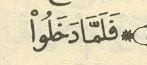 ﺛﻣﻥ 4ﺍﻟﺛﻣﻥ 9 ﻓﻲ ﺳﻭﺭﺓ ﻳﻭﺳﻑﺻﻔﺣﺔ 204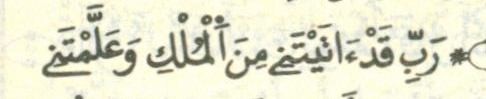 ﺛﻣﻥ 5ﺍﻟﺛﻣﻥ 10 ﻓﻲ ﺳﻭﺭﺓ ﻳﻭﺳﻑﺻﻔﺣﺔ 204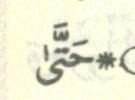 ﺛﻣﻥ 6ﺍﻟﺛﻣﻥ 1 ﻓﻲ ﺳﻭﺭﺓ ﺍﻟﺭﻋﺩﺻﻔﺣﺔ 206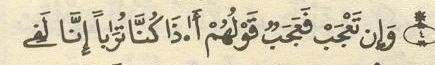 ﺛﻣﻥ 7ﺍﻟﺛﻣﻥ 2 ﻓﻲ ﺳﻭﺭﺓ ﺍﻟﺭﻋﺩﺻﻔﺣﺔ 207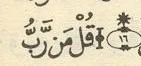 ﺛﻣﻥ 8ﺍﻟﺛﻣﻥ 3 ﻓﻲ ﺳﻭﺭﺓ ﺍﻟﺭﻋﺩﺻﻔﺣﺔ 208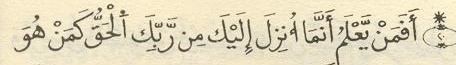 ﺛﻣﻥ 1ﺣﺯﺏ 26ﺍﻟﺛﻣﻥ 4 ﻓﻲ ﺳﻭﺭﺓ ﺍﻟﺭﻋﺩﺻﻔﺣﺔ 209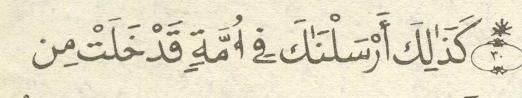 ﺛﻣﻥ 2ﺍﻟﺛﻣﻥ 5 ﻓﻲ ﺳﻭﺭﺓ ﺍﻟﺭﻋﺩﺻﻔﺣﺔ 209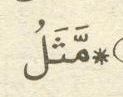 ﺛﻣﻥ 3ﺍﻟﺛﻣﻥ 1 ﻓﻲ ﺳﻭﺭﺓ ﺇﺑﺭﺍﻫﻳﻡﺻﻔﺣﺔ 211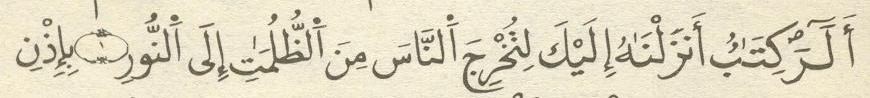 ﺛﻣﻥ 4ﺍﻟﺛﻣﻥ 2 ﻓﻲ ﺳﻭﺭﺓ ﺇﺑﺭﺍﻫﻳﻡﺻﻔﺣﺔ 212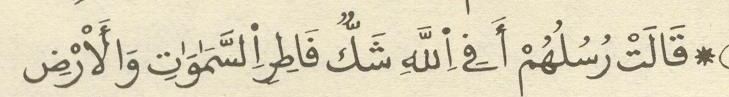 ﺛﻣﻥ 5ﺍﻟﺛﻣﻥ 3 ﻓﻲ ﺳﻭﺭﺓ ﺇﺑﺭﺍﻫﻳﻡﺻﻔﺣﺔ 213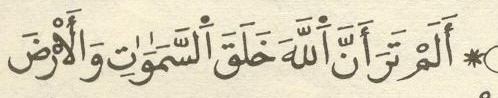 ﺛﻣﻥ 6ﺍﻟﺛﻣﻥ 4 ﻓﻲ ﺳﻭﺭﺓ ﺇﺑﺭﺍﻫﻳﻡﺻﻔﺣﺔ 214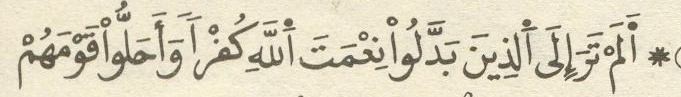 ﺛﻣﻥ 7ﺍﻟﺛﻣﻥ 5 ﻓﻲ ﺳﻭﺭﺓ ﺇﺑﺭﺍﻫﻳﻡﺻﻔﺣﺔ 215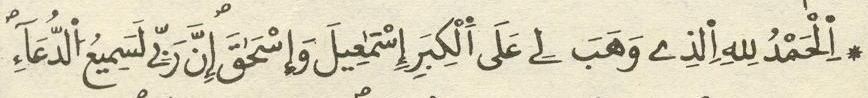 ﺛﻣﻥ 8ﺍﻟﺛﻣﻥ 1 ﻓﻲ ﺳﻭﺭﺓ ﺍﻟﺣﺟﺭﺻﻔﺣﺔ 216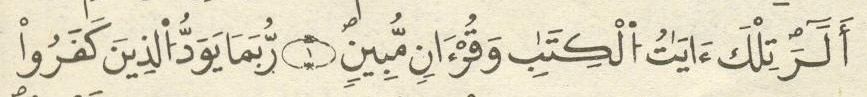 ﺛﻣﻥ 1ﺣﺯﺏ 27ﺍﻟﺛﻣﻥ 2 ﻓﻲ ﺳﻭﺭﺓ ﺍﻟﺣﺟﺭﺻﻔﺣﺔ 218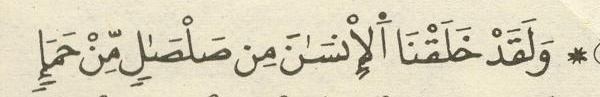 ﺛﻣﻥ 2ﺍﻟﺛﻣﻥ 3 ﻓﻲ ﺳﻭﺭﺓ ﺍﻟﺣﺟﺭﺻﻔﺣﺔ 219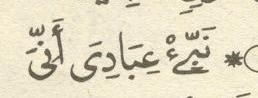 ﺛﻣﻥ 3ﺍﻟﺛﻣﻥ 4 ﻓﻲ ﺳﻭﺭﺓ ﺍﻟﺣﺟﺭﺻﻔﺣﺔ 220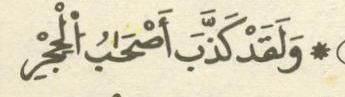 ﺛﻣﻥ 4ﺍﻟﺛﻣﻥ 1 ﻓﻲ ﺳﻭﺭﺓ ﺍﻟﻧﺣﻝﺻﻔﺣﺔ 221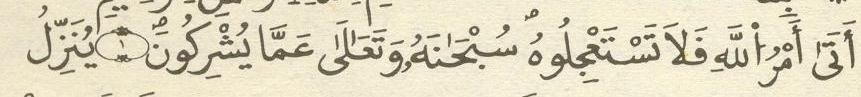 ﺛﻣﻥ 5ﺍﻟﺛﻣﻥ 2 ﻓﻲ ﺳﻭﺭﺓ ﺍﻟﻧﺣﻝﺻﻔﺣﺔ 222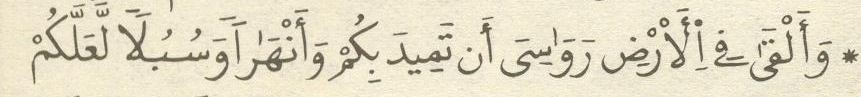 ﺛﻣﻥ 6ﺍﻟﺛﻣﻥ 3 ﻓﻲ ﺳﻭﺭﺓ ﺍﻟﻧﺣﻝﺻﻔﺣﺔ 223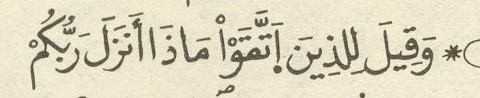 ﺛﻣﻥ 7ﺍﻟﺛﻣﻥ 4 ﻓﻲ ﺳﻭﺭﺓ ﺍﻟﻧﺣﻝﺻﻔﺣﺔ 224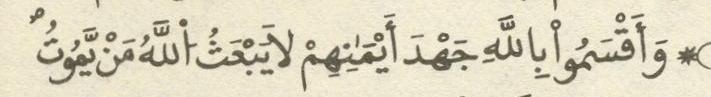 ﺛﻣﻥ 8ﺍﻟﺛﻣﻥ 5 ﻓﻲ ﺳﻭﺭﺓ ﺍﻟﻧﺣﻝﺻﻔﺣﺔ 225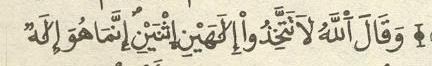 ﺛﻣﻥ 1ﺣﺯﺏ 28ﻧﻘﺯﺓ 10ﺍﻟﺛﻣﻥ 6 ﻓﻲ ﺳﻭﺭﺓ ﺍﻟﻧﺣﻝﺻﻔﺣﺔ 226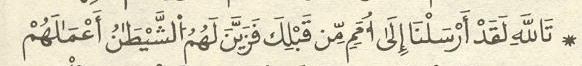 ﺛﻣﻥ 2ﺍﻟﺛﻣﻥ 7 ﻓﻲ ﺳﻭﺭﺓ ﺍﻟﻧﺣﻝﺻﻔﺣﺔ 227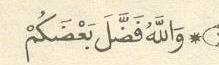 ﺛﻣﻥ 3ﺍﻟﺛﻣﻥ 8 ﻓﻲ ﺳﻭﺭﺓ ﺍﻟﻧﺣﻝﺻﻔﺣﺔ 228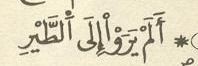 ﺛﻣﻥ 4ﺍﻟﺛﻣﻥ 9 ﻓﻲ ﺳﻭﺭﺓ ﺍﻟﻧﺣﻝﺻﻔﺣﺔ 229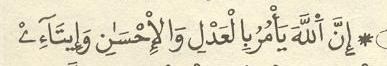 ﺛﻣﻥ 5ﺍﻟﺛﻣﻥ 10 ﻓﻲ ﺳﻭﺭﺓ ﺍﻟﻧﺣﻝﺻﻔﺣﺔ 230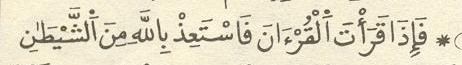 ﺛﻣﻥ 6ﺍﻟﺛﻣﻥ 11 ﻓﻲ ﺳﻭﺭﺓ ﺍﻟﻧﺣﻝﺻﻔﺣﺔ 231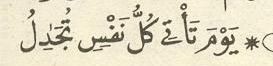 ﺛﻣﻥ 7ﺍﻟﺛﻣﻥ 12 ﻓﻲ ﺳﻭﺭﺓ ﺍﻟﻧﺣﻝﺻﻔﺣﺔ 232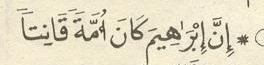 ﺛﻣﻥ 8ﺍﻟﺛﻣﻥ 1 ﻓﻲ ﺳﻭﺭﺓ ﺍﻹﺳﺭﺍءﺻﻔﺣﺔ 233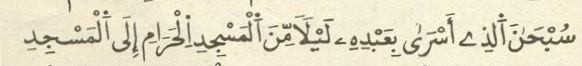 ﺛﻣﻥ 1ﺣﺯﺏ 29ﺍﻟﺛﻣﻥ 2 ﻓﻲ ﺳﻭﺭﺓ ﺍﻹﺳﺭﺍءﺻﻔﺣﺔ 234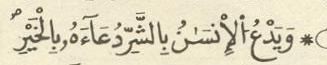 ﺛﻣﻥ 2ﺍﻟﺛﻣﻥ 3 ﻓﻲ ﺳﻭﺭﺓ ﺍﻹﺳﺭﺍءﺻﻔﺣﺔ 235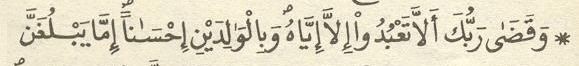 ﺛﻣﻥ 3ﺍﻟﺛﻣﻥ 4 ﻓﻲ ﺳﻭﺭﺓ ﺍﻹﺳﺭﺍءﺻﻔﺣﺔ 237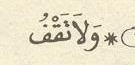 ﺛﻣﻥ 4ﺍﻟﺛﻣﻥ 5 ﻓﻲ ﺳﻭﺭﺓ ﺍﻹﺳﺭﺍءﺻﻔﺣﺔ 238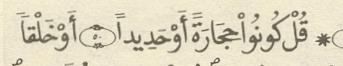 ﺛﻣﻥ 5ﺍﻟﺛﻣﻥ 6 ﻓﻲ ﺳﻭﺭﺓ ﺍﻹﺳﺭﺍءﺻﻔﺣﺔ 239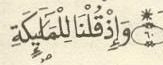 ﺛﻣﻥ 6ﺍﻟﺛﻣﻥ 7 ﻓﻲ ﺳﻭﺭﺓ ﺍﻹﺳﺭﺍءﺻﻔﺣﺔ 240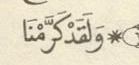 ﺛﻣﻥ 7ﺍﻟﺛﻣﻥ 8 ﻓﻲ ﺳﻭﺭﺓ ﺍﻹﺳﺭﺍءﺻﻔﺣﺔ 241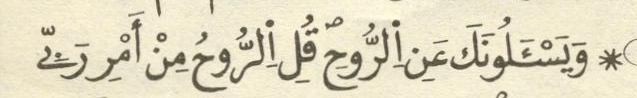 ﺛﻣﻥ 8ﺍﻟﺛﻣﻥ 9 ﻓﻲ ﺳﻭﺭﺓ ﺍﻹﺳﺭﺍءﺻﻔﺣﺔ 242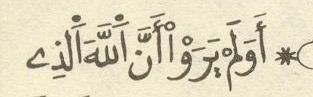 ﺛﻣﻥ 1ﺣﺯﺏ 30ﺍﻟﺛﻣﻥ 1 ﻓﻲ ﺳﻭﺭﺓ ﺍﻟﻛﻬﻑﺻﻔﺣﺔ 244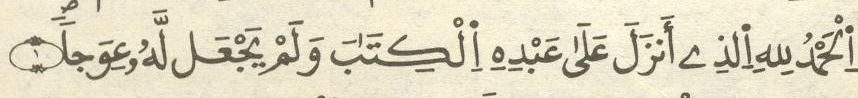 ﺛﻣﻥ 2ﺍﻟﺛﻣﻥ 2 ﻓﻲ ﺳﻭﺭﺓ ﺍﻟﻛﻬﻑﺻﻔﺣﺔ 245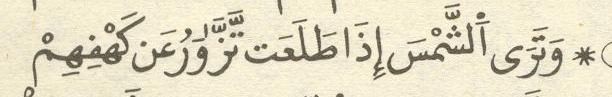 ﺛﻣﻥ 3ﺍﻟﺛﻣﻥ 3 ﻓﻲ ﺳﻭﺭﺓ ﺍﻟﻛﻬﻑﺻﻔﺣﺔ 246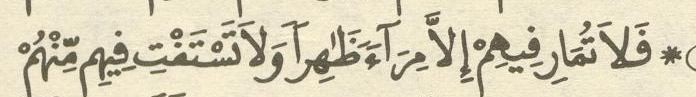 ﺛﻣﻥ 4ﺍﻟﺛﻣﻥ 4 ﻓﻲ ﺳﻭﺭﺓ ﺍﻟﻛﻬﻑﺻﻔﺣﺔ 247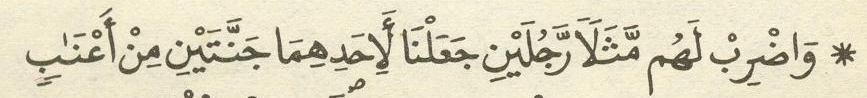 ﺛﻣﻥ 5ﺍﻟﺛﻣﻥ 5 ﻓﻲ ﺳﻭﺭﺓ ﺍﻟﻛﻬﻑﺻﻔﺣﺔ 248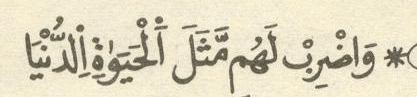 ﺛﻣﻥ 6ﺍﻟﺛﻣﻥ 6 ﻓﻲ ﺳﻭﺭﺓ ﺍﻟﻛﻬﻑﺻﻔﺣﺔ 249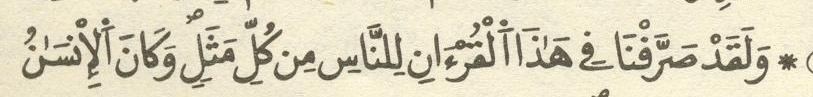 ﺛﻣﻥ 7ﺍﻟﺛﻣﻥ 7 ﻓﻲ ﺳﻭﺭﺓ ﺍﻟﻛﻬﻑﺻﻔﺣﺔ 250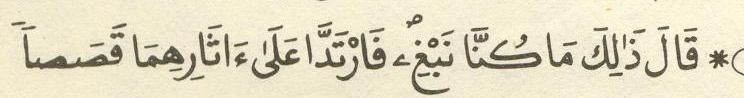 ﺛﻣﻥ 8ﺍﻟﺛﻣﻥ 8 ﻓﻲ ﺳﻭﺭﺓ ﺍﻟﻛﻬﻑﺻﻔﺣﺔ 251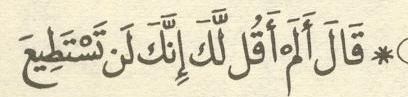 ﺛﻣﻥ 1ﺣﺯﺏ 31ﻧﻘﺯﺓ 11ﺍﻟﺛﻣﻥ 9 ﻓﻲ ﺳﻭﺭﺓ ﺍﻟﻛﻬﻑﺻﻔﺣﺔ 252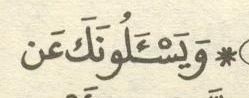 ﺛﻣﻥ 2ﺍﻟﺛﻣﻥ 10 ﻓﻲ ﺳﻭﺭﺓ ﺍﻟﻛﻬﻑﺻﻔﺣﺔ 253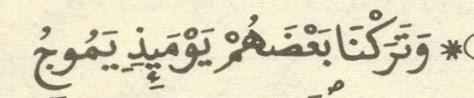 ﺛﻣﻥ 3ﺍﻟﺛﻣﻥ 1 ﻓﻲ ﺳﻭﺭﺓ ﻣﺭﻳﻡﺻﻔﺣﺔ 254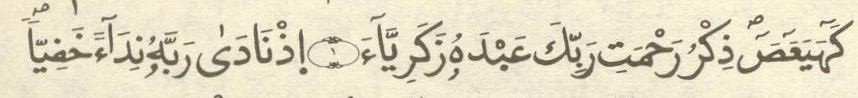 ﺛﻣﻥ 4ﺍﻟﺛﻣﻥ 2 ﻓﻲ ﺳﻭﺭﺓ ﻣﺭﻳﻡﺻﻔﺣﺔ 255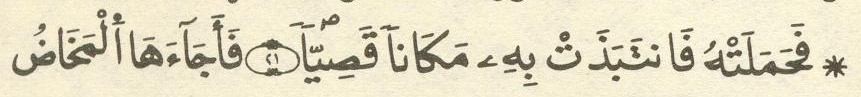 ﺛﻣﻥ 5ﺍﻟﺛﻣﻥ 3 ﻓﻲ ﺳﻭﺭﺓ ﻣﺭﻳﻡﺻﻔﺣﺔ 257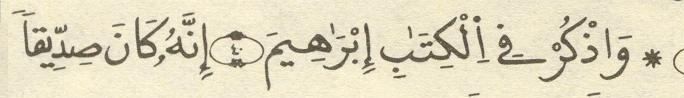 ﺛﻣﻥ 6ﺍﻟﺛﻣﻥ 4 ﻓﻲ ﺳﻭﺭﺓ ﻣﺭﻳﻡﺻﻔﺣﺔ 258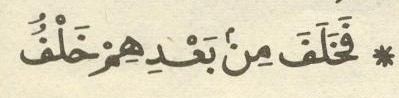 ﺛﻣﻥ 7ﺍﻟﺛﻣﻥ 5 ﻓﻲ ﺳﻭﺭﺓ ﻣﺭﻳﻡﺻﻔﺣﺔ 260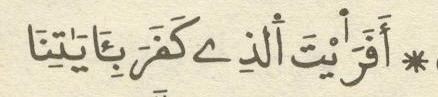 ﺛﻣﻥ 8ﺍﻟﺛﻣﻥ 1 ﻓﻲ ﺳﻭﺭﺓ ﻁﻪﺻﻔﺣﺔ 261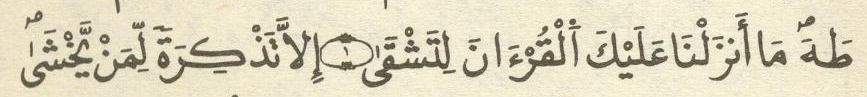 ﺛﻣﻥ 1ﺣﺯﺏ 32ﺍﻟﺛﻣﻥ 2 ﻓﻲ ﺳﻭﺭﺓ ﻁﻪﺻﻔﺣﺔ 262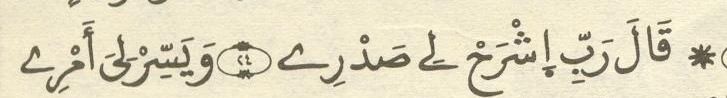 ﺛﻣﻥ 2ﺍﻟﺛﻣﻥ 3 ﻓﻲ ﺳﻭﺭﺓ ﻁﻪﺻﻔﺣﺔ 264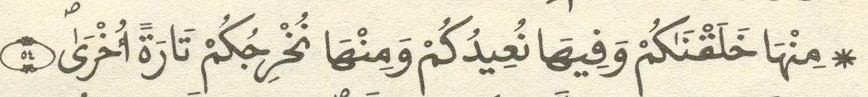 ﺛﻣﻥ 3ﺍﻟﺛﻣﻥ 4 ﻓﻲ ﺳﻭﺭﺓ ﻁﻪﺻﻔﺣﺔ 265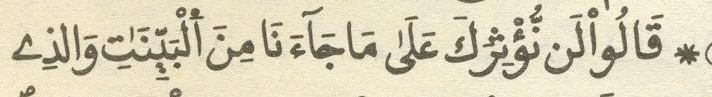 ﺛﻣﻥ 4ﺍﻟﺛﻣﻥ 5 ﻓﻲ ﺳﻭﺭﺓ ﻁﻪﺻﻔﺣﺔ 266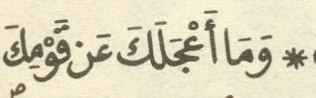 ﺛﻣﻥ 5ﺍﻟﺛﻣﻥ 6 ﻓﻲ ﺳﻭﺭﺓ ﻁﻪﺻﻔﺣﺔ 267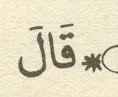 ﺛﻣﻥ 6ﺍﻟﺛﻣﻥ 7 ﻓﻲ ﺳﻭﺭﺓ ﻁﻪﺻﻔﺣﺔ 268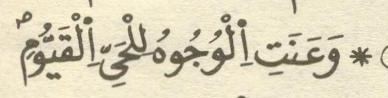 ﺛﻣﻥ 7ﺍﻟﺛﻣﻥ 8 ﻓﻲ ﺳﻭﺭﺓ ﻁﻪﺻﻔﺣﺔ 270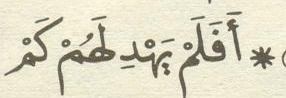 ﺛﻣﻥ 8ﺍﻟﺛﻣﻥ 1 ﻓﻲ ﺳﻭﺭﺓ ﺍﻷﻧﺑﻳﺎءﺻﻔﺣﺔ 271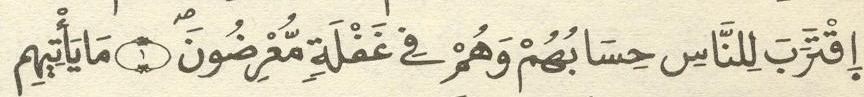 ﺛﻣﻥ 1ﺣﺯﺏ 33ﺍﻟﺛﻣﻥ 2 ﻓﻲ ﺳﻭﺭﺓ ﺍﻷﻧﺑﻳﺎءﺻﻔﺣﺔ 272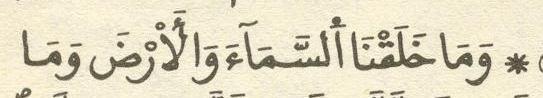 ﺛﻣﻥ 2ﺍﻟﺛﻣﻥ 3 ﻓﻲ ﺳﻭﺭﺓ ﺍﻷﻧﺑﻳﺎءﺻﻔﺣﺔ 273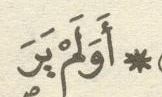 ﺛﻣﻥ 3ﺍﻟﺛﻣﻥ 4 ﻓﻲ ﺳﻭﺭﺓ ﺍﻷﻧﺑﻳﺎءﺻﻔﺣﺔ 274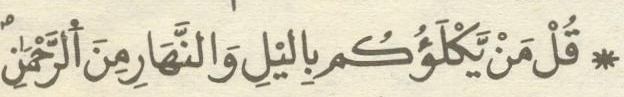 ﺛﻣﻥ 4ﺍﻟﺛﻣﻥ 5 ﻓﻲ ﺳﻭﺭﺓ ﺍﻷﻧﺑﻳﺎءﺻﻔﺣﺔ 275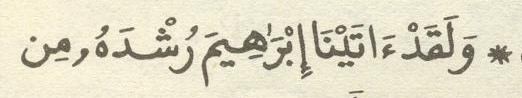 ﺛﻣﻥ 5ﺍﻟﺛﻣﻥ 6 ﻓﻲ ﺳﻭﺭﺓ ﺍﻷﻧﺑﻳﺎءﺻﻔﺣﺔ 276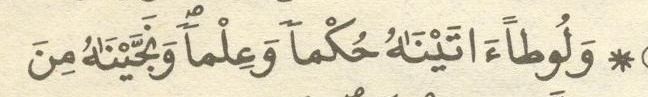 ﺛﻣﻥ 6ﺍﻟﺛﻣﻥ 7 ﻓﻲ ﺳﻭﺭﺓ ﺍﻷﻧﺑﻳﺎءﺻﻔﺣﺔ 278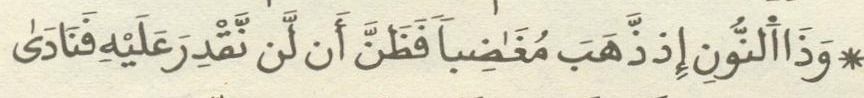 ﺛﻣﻥ 7ﺍﻟﺛﻣﻥ 8 ﻓﻲ ﺳﻭﺭﺓ ﺍﻷﻧﺑﻳﺎءﺻﻔﺣﺔ 279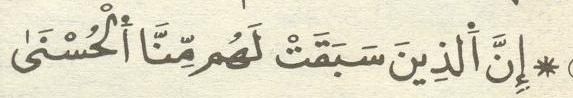 ﺛﻣﻥ 8ﺍﻟﺛﻣﻥ 1 ﻓﻲ ﺳﻭﺭﺓ ﺍﻟﺣﺞﺻﻔﺣﺔ 280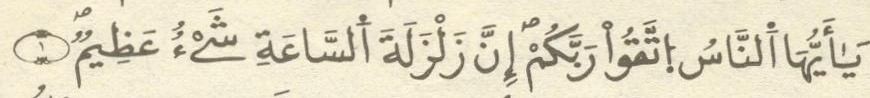 ﺛﻣﻥ 1ﺣﺯﺏ 34ﻧﻘﺯﺓ 12ﺍﻟﺛﻣﻥ 2 ﻓﻲ ﺳﻭﺭﺓ ﺍﻟﺣﺞﺻﻔﺣﺔ 281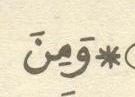 ﺛﻣﻥ 2ﺍﻟﺛﻣﻥ 3 ﻓﻲ ﺳﻭﺭﺓ ﺍﻟﺣﺞﺻﻔﺣﺔ 282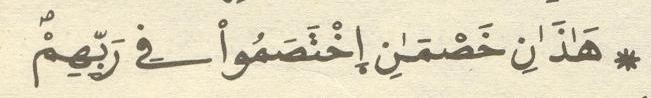 ﺛﻣﻥ 3ﺍﻟﺛﻣﻥ 4 ﻓﻲ ﺳﻭﺭﺓ ﺍﻟﺣﺞﺻﻔﺣﺔ 283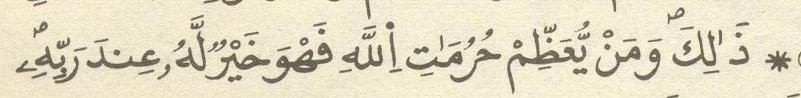 ﺛﻣﻥ 4ﺍﻟﺛﻣﻥ 5 ﻓﻲ ﺳﻭﺭﺓ ﺍﻟﺣﺞﺻﻔﺣﺔ 284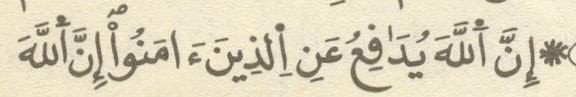 ﺛﻣﻥ 5ﺍﻟﺛﻣﻥ 6 ﻓﻲ ﺳﻭﺭﺓ ﺍﻟﺣﺞﺻﻔﺣﺔ 286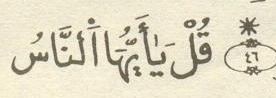 ﺛﻣﻥ 6ﺍﻟﺛﻣﻥ 7 ﻓﻲ ﺳﻭﺭﺓ ﺍﻟﺣﺞﺻﻔﺣﺔ 287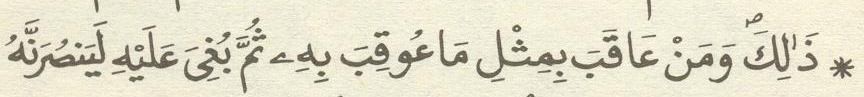 ﺛﻣﻥ 7ﺍﻟﺛﻣﻥ 8 ﻓﻲ ﺳﻭﺭﺓ ﺍﻟﺣﺞﺻﻔﺣﺔ 288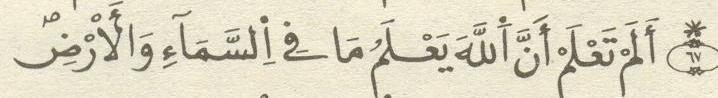 ﺛﻣﻥ 8ﺍﻟﺛﻣﻥ 1 ﻓﻲ ﺳﻭﺭﺓ ﺍﻟﻣﺅﻣﻧﻭﻥﺻﻔﺣﺔ 289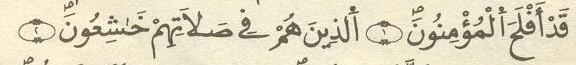 ﺛﻣﻥ 1ﺣﺯﺏ 35ﺍﻟﺛﻣﻥ 2 ﻓﻲ ﺳﻭﺭﺓ ﺍﻟﻣﺅﻣﻧﻭﻥﺻﻔﺣﺔ 290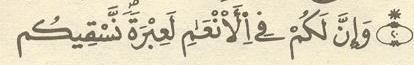 ﺛﻣﻥ 2ﺍﻟﺛﻣﻥ 3 ﻓﻲ ﺳﻭﺭﺓ ﺍﻟﻣﺅﻣﻧﻭﻥﺻﻔﺣﺔ 292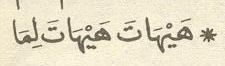 ﺛﻣﻥ 3ﺍﻟﺛﻣﻥ 4 ﻓﻲ ﺳﻭﺭﺓ ﺍﻟﻣﺅﻣﻧﻭﻥﺻﻔﺣﺔ 293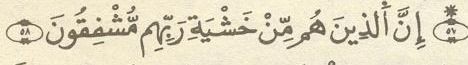 ﺛﻣﻥ 4ﺍﻟﺛﻣﻥ 5 ﻓﻲ ﺳﻭﺭﺓ ﺍﻟﻣﺅﻣﻧﻭﻥﺻﻔﺣﺔ 294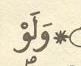 ﺛﻣﻥ 5ﺍﻟﺛﻣﻥ 6 ﻓﻲ ﺳﻭﺭﺓ ﺍﻟﻣﺅﻣﻧﻭﻥﺻﻔﺣﺔ 296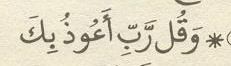 ﺛﻣﻥ 6ﺍﻟﺛﻣﻥ 7 ﻓﻲ ﺳﻭﺭﺓ ﺍﻟﻣﺅﻣﻧﻭﻥﺻﻔﺣﺔ 297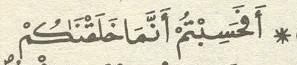 ﺛﻣﻥ 7ﺍﻟﺛﻣﻥ 1 ﻓﻲ ﺳﻭﺭﺓ ﺍﻟﻧﻭﺭﺻﻔﺣﺔ 299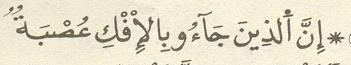 ﺛﻣﻥ 8ﺍﻟﺛﻣﻥ 2 ﻓﻲ ﺳﻭﺭﺓ ﺍﻟﻧﻭﺭﺻﻔﺣﺔ 299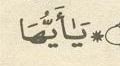 ﺛﻣﻥ 1ﺣﺯﺏ 36ﺍﻟﺛﻣﻥ 3 ﻓﻲ ﺳﻭﺭﺓ ﺍﻟﻧﻭﺭﺻﻔﺣﺔ 301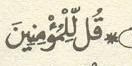 ﺛﻣﻥ 2ﺍﻟﺛﻣﻥ 4 ﻓﻲ ﺳﻭﺭﺓ ﺍﻟﻧﻭﺭﺻﻔﺣﺔ 302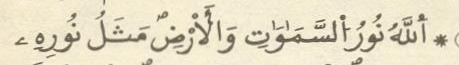 ﺛﻣﻥ 3ﺍﻟﺛﻣﻥ 5 ﻓﻲ ﺳﻭﺭﺓ ﺍﻟﻧﻭﺭﺻﻔﺣﺔ 303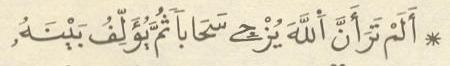 ﺛﻣﻥ 4ﺍﻟﺛﻣﻥ 6 ﻓﻲ ﺳﻭﺭﺓ ﺍﻟﻧﻭﺭﺻﻔﺣﺔ 304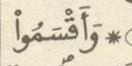 ﺛﻣﻥ 5ﺍﻟﺛﻣﻥ 7 ﻓﻲ ﺳﻭﺭﺓ ﺍﻟﻧﻭﺭﺻﻔﺣﺔ 306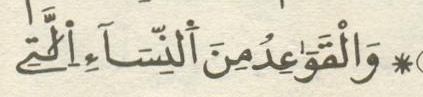 ﺛﻣﻥ 6ﺍﻟﺛﻣﻥ 8 ﻓﻲ ﺳﻭﺭﺓ ﺍﻟﻧﻭﺭﺻﻔﺣﺔ 307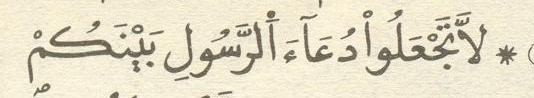 ﺛﻣﻥ 7ﺍﻟﺛﻣﻥ 1 ﻓﻲ ﺳﻭﺭﺓ ﺍﻟﻔﺭﻗﺎﻥﺻﻔﺣﺔ 308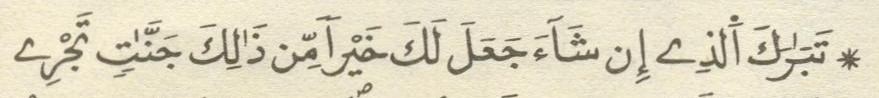 ﺛﻣﻥ 8ﺍﻟﺛﻣﻥ 2 ﻓﻲ ﺳﻭﺭﺓ ﺍﻟﻔﺭﻗﺎﻥﺻﻔﺣﺔ 309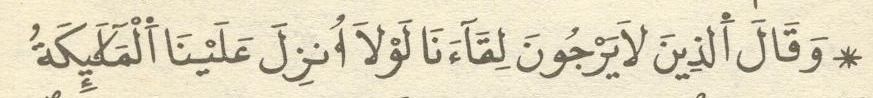 ﺛﻣﻥ 1ﺣﺯﺏ 37ﻧﻘﺯﺓ 13ﺍﻟﺛﻣﻥ 3 ﻓﻲ ﺳﻭﺭﺓ ﺍﻟﻔﺭﻗﺎﻥﺻﻔﺣﺔ 310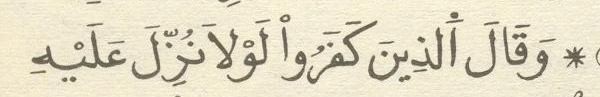 ﺛﻣﻥ 2ﺍﻟﺛﻣﻥ 4 ﻓﻲ ﺳﻭﺭﺓ ﺍﻟﻔﺭﻗﺎﻥﺻﻔﺣﺔ 311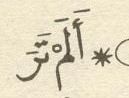 ﺛﻣﻥ 3ﺍﻟﺛﻣﻥ 5 ﻓﻲ ﺳﻭﺭﺓ ﺍﻟﻔﺭﻗﺎﻥﺻﻔﺣﺔ 312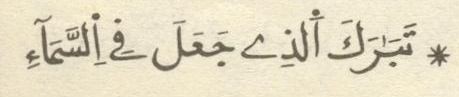 ﺛﻣﻥ 4ﺍﻟﺛﻣﻥ 1 ﻓﻲ ﺳﻭﺭﺓ ﺍﻟﺷﻌﺭﺍءﺻﻔﺣﺔ 314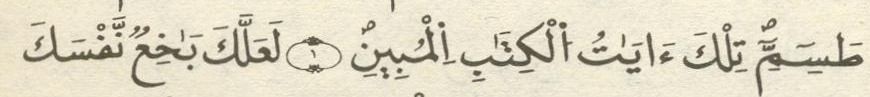 ﺛﻣﻥ 5ﺍﻟﺛﻣﻥ 2 ﻓﻲ ﺳﻭﺭﺓ ﺍﻟﺷﻌﺭﺍءﺻﻔﺣﺔ 315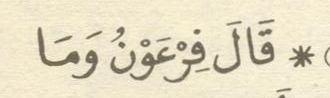 ﺛﻣﻥ 6ﺍﻟﺛﻣﻥ 3 ﻓﻲ ﺳﻭﺭﺓ ﺍﻟﺷﻌﺭﺍءﺻﻔﺣﺔ 317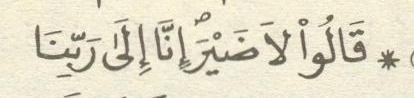 ﺛﻣﻥ 7ﺍﻟﺛﻣﻥ 4 ﻓﻲ ﺳﻭﺭﺓ ﺍﻟﺷﻌﺭﺍءﺻﻔﺣﺔ 318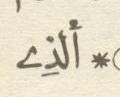 ﺛﻣﻥ 8ﺍﻟﺛﻣﻥ 5 ﻓﻲ ﺳﻭﺭﺓ ﺍﻟﺷﻌﺭﺍءﺻﻔﺣﺔ 319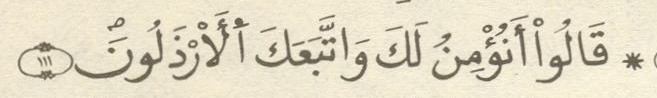 ﺛﻣﻥ 1ﺣﺯﺏ 38ﺍﻟﺛﻣﻥ 6 ﻓﻲ ﺳﻭﺭﺓ ﺍﻟﺷﻌﺭﺍءﺻﻔﺣﺔ 321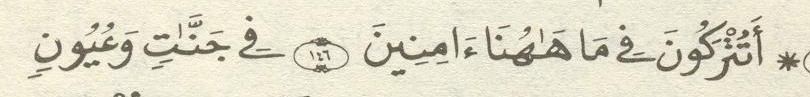 ﺛﻣﻥ 2ﺍﻟﺛﻣﻥ 7 ﻓﻲ ﺳﻭﺭﺓ ﺍﻟﺷﻌﺭﺍءﺻﻔﺣﺔ 322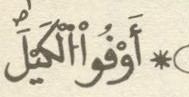 ﺛﻣﻥ 3ﺍﻟﺛﻣﻥ 8 ﻓﻲ ﺳﻭﺭﺓ ﺍﻟﺷﻌﺭﺍءﺻﻔﺣﺔ 323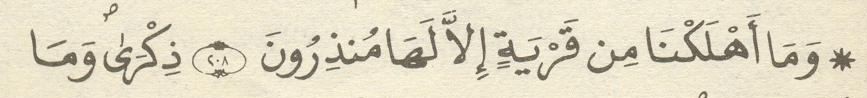 ﺛﻣﻥ 4ﺍﻟﺛﻣﻥ 1 ﻓﻲ ﺳﻭﺭﺓ ﺍﻟﻧﻣﻝﺻﻔﺣﺔ 325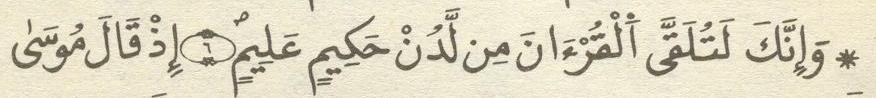 ﺛﻣﻥ 5ﺍﻟﺛﻣﻥ 2 ﻓﻲ ﺳﻭﺭﺓ ﺍﻟﻧﻣﻝﺻﻔﺣﺔ 326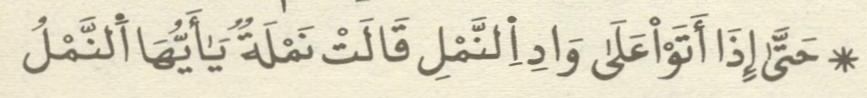 ﺛﻣﻥ 6ﺍﻟﺛﻣﻥ 3 ﻓﻲ ﺳﻭﺭﺓ ﺍﻟﻧﻣﻝﺻﻔﺣﺔ 327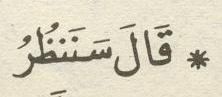 ﺛﻣﻥ 7ﺍﻟﺛﻣﻥ 4 ﻓﻲ ﺳﻭﺭﺓ ﺍﻟﻧﻣﻝﺻﻔﺣﺔ 328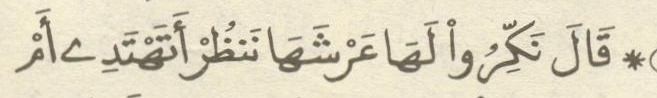 ﺛﻣﻥ 8ﺍﻟﺛﻣﻥ 5 ﻓﻲ ﺳﻭﺭﺓ ﺍﻟﻧﻣﻝﺻﻔﺣﺔ 330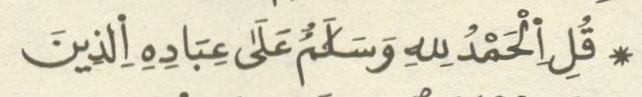 ﺛﻣﻥ 1ﺣﺯﺏ 39ﺍﻟﺛﻣﻥ 6 ﻓﻲ ﺳﻭﺭﺓ ﺍﻟﻧﻣﻝﺻﻔﺣﺔ 331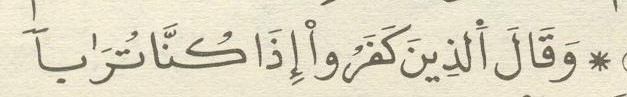 ﺛﻣﻥ 2ﺍﻟﺛﻣﻥ 7 ﻓﻲ ﺳﻭﺭﺓ ﺍﻟﻧﻣﻝﺻﻔﺣﺔ 332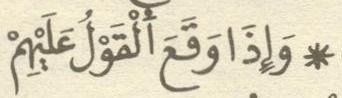 ﺛﻣﻥ 3ﺍﻟﺛﻣﻥ 1 ﻓﻲ ﺳﻭﺭﺓ ﺍﻟﻘﺻﺹﺻﻔﺣﺔ 333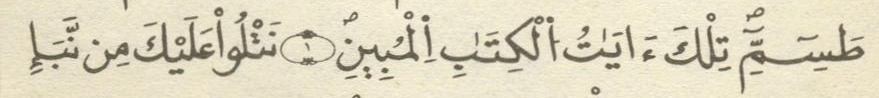 ﺛﻣﻥ 4ﺍﻟﺛﻣﻥ 2 ﻓﻲ ﺳﻭﺭﺓ ﺍﻟﻘﺻﺹﺻﻔﺣﺔ 334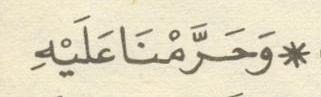 ﺛﻣﻥ 5ﺍﻟﺛﻣﻥ 3 ﻓﻲ ﺳﻭﺭﺓ ﺍﻟﻘﺻﺹﺻﻔﺣﺔ 336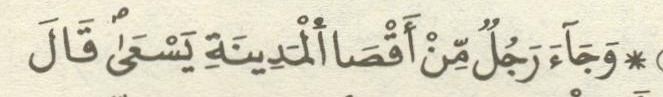 ﺛﻣﻥ 6ﺍﻟﺛﻣﻥ 4 ﻓﻲ ﺳﻭﺭﺓ ﺍﻟﻘﺻﺹﺻﻔﺣﺔ 337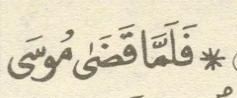 ﺛﻣﻥ 7ﺍﻟﺛﻣﻥ 5 ﻓﻲ ﺳﻭﺭﺓ ﺍﻟﻘﺻﺹﺻﻔﺣﺔ 338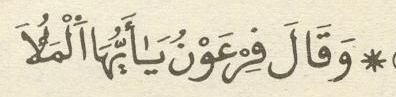 ﺛﻣﻥ 8ﺍﻟﺛﻣﻥ 6 ﻓﻲ ﺳﻭﺭﺓ ﺍﻟﻘﺻﺹﺻﻔﺣﺔ 339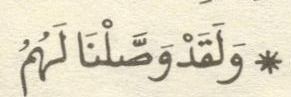 ﺛﻣﻥ 1ﺣﺯﺏ 40ﻧﻘﺯﺓ 14ﺍﻟﺛﻣﻥ 7 ﻓﻲ ﺳﻭﺭﺓ ﺍﻟﻘﺻﺹﺻﻔﺣﺔ 340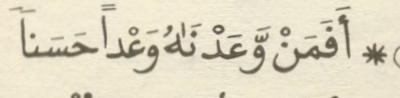 ﺛﻣﻥ 2ﺍﻟﺛﻣﻥ 8 ﻓﻲ ﺳﻭﺭﺓ ﺍﻟﻘﺻﺹﺻﻔﺣﺔ 342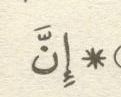 ﺛﻣﻥ 3ﺍﻟﺛﻣﻥ 9 ﻓﻲ ﺳﻭﺭﺓ ﺍﻟﻘﺻﺹﺻﻔﺣﺔ 343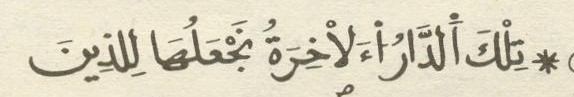 ﺛﻣﻥ 4ﺍﻟﺛﻣﻥ 1 ﻓﻲ ﺳﻭﺭﺓ ﺍﻟﻌﻧﻛﺑﻭﺕﺻﻔﺣﺔ 344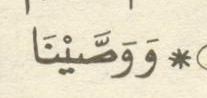 ﺛﻣﻥ 5ﺍﻟﺛﻣﻥ 2 ﻓﻲ ﺳﻭﺭﺓ ﺍﻟﻌﻧﻛﺑﻭﺕﺻﻔﺣﺔ 345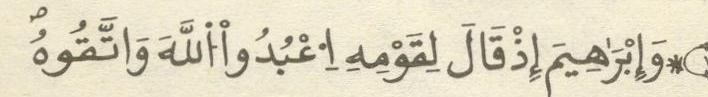 ﺛﻣﻥ 6ﺍﻟﺛﻣﻥ 3 ﻓﻲ ﺳﻭﺭﺓ ﺍﻟﻌﻧﻛﺑﻭﺕﺻﻔﺣﺔ 346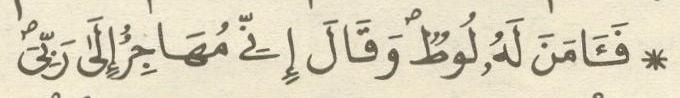 ﺛﻣﻥ 7ﺍﻟﺛﻣﻥ 4 ﻓﻲ ﺳﻭﺭﺓ ﺍﻟﻌﻧﻛﺑﻭﺕﺻﻔﺣﺔ 347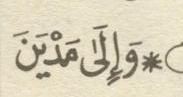 ﺛﻣﻥ 8ﺍﻟﺛﻣﻥ 5 ﻓﻲ ﺳﻭﺭﺓ ﺍﻟﻌﻧﻛﺑﻭﺕﺻﻔﺣﺔ 349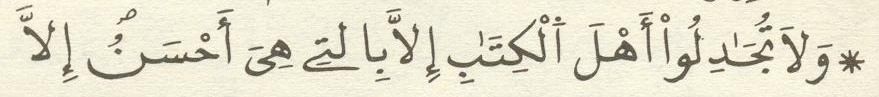 ﺛﻣﻥ 1ﺣﺯﺏ 41ﺍﻟﺛﻣﻥ 6 ﻓﻲ ﺳﻭﺭﺓ ﺍﻟﻌﻧﻛﺑﻭﺕﺻﻔﺣﺔ 350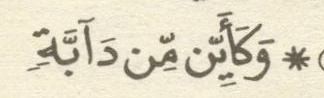 ﺛﻣﻥ 2ﺍﻟﺛﻣﻥ 1 ﻓﻲ ﺳﻭﺭﺓ ﺍﻟﺭﻭﻡﺻﻔﺣﺔ 352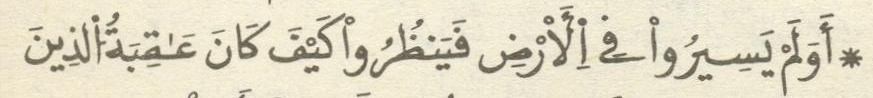 ﺛﻣﻥ 3ﺍﻟﺛﻣﻥ 2 ﻓﻲ ﺳﻭﺭﺓ ﺍﻟﺭﻭﻡﺻﻔﺣﺔ 353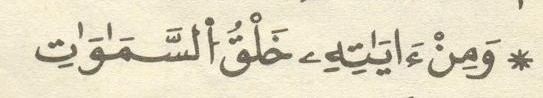 ﺛﻣﻥ 4ﺍﻟﺛﻣﻥ 3 ﻓﻲ ﺳﻭﺭﺓ ﺍﻟﺭﻭﻡﺻﻔﺣﺔ 355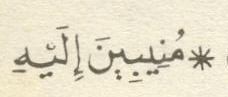 ﺛﻣﻥ 5ﺍﻟﺛﻣﻥ 4 ﻓﻲ ﺳﻭﺭﺓ ﺍﻟﺭﻭﻡﺻﻔﺣﺔ 356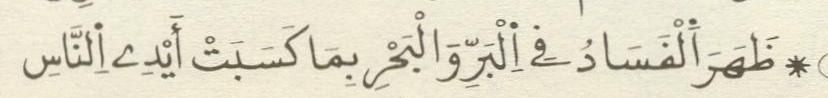 ﺛﻣﻥ 6ﺍﻟﺛﻣﻥ 5 ﻓﻲ ﺳﻭﺭﺓ ﺍﻟﺭﻭﻡﺻﻔﺣﺔ 357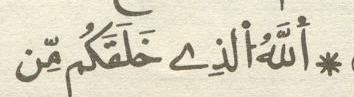 ﺛﻣﻥ 7ﺍﻟﺛﻣﻥ 1 ﻓﻲ ﺳﻭﺭﺓ ﻟﻘﻣﺎﻥﺻﻔﺣﺔ 359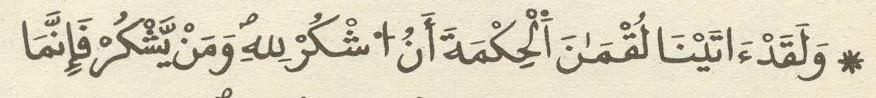 ﺛﻣﻥ 8ﺍﻟﺛﻣﻥ 2 ﻓﻲ ﺳﻭﺭﺓ ﻟﻘﻣﺎﻥﺻﻔﺣﺔ 360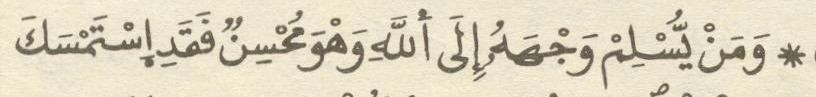 ﺛﻣﻥ 1ﺣﺯﺏ 42ﺍﻟﺛﻣﻥ 3 ﻓﻲ ﺳﻭﺭﺓ ﻟﻘﻣﺎﻥﺻﻔﺣﺔ 361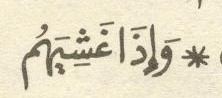 ﺛﻣﻥ 2ﺍﻟﺛﻣﻥ 1 ﻓﻲ ﺳﻭﺭﺓ ﺍﻟﺳﺟﺩﺓﺻﻔﺣﺔ 363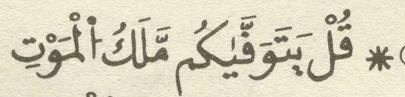 ﺛﻣﻥ 3ﺍﻟﺛﻣﻥ 2 ﻓﻲ ﺳﻭﺭﺓ ﺍﻟﺳﺟﺩﺓﺻﻔﺣﺔ 364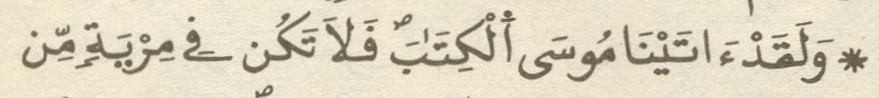 ﺛﻣﻥ 4ﺍﻟﺛﻣﻥ 1 ﻓﻲ ﺳﻭﺭﺓ ﺍﻷﺣﺯﺍﺏﺻﻔﺣﺔ 366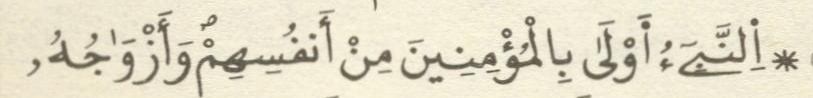 ﺛﻣﻥ 5ﺍﻟﺛﻣﻥ 2 ﻓﻲ ﺳﻭﺭﺓ ﺍﻷﺣﺯﺍﺏﺻﻔﺣﺔ 367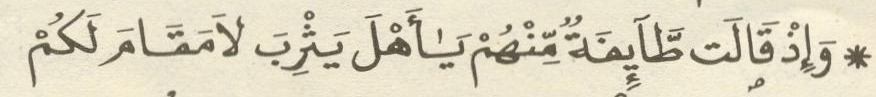 ﺛﻣﻥ 6ﺍﻟﺛﻣﻥ 3 ﻓﻲ ﺳﻭﺭﺓ ﺍﻷﺣﺯﺍﺏﺻﻔﺣﺔ 368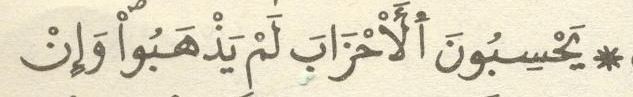 ﺛﻣﻥ 7ﺍﻟﺛﻣﻥ 4 ﻓﻲ ﺳﻭﺭﺓ ﺍﻷﺣﺯﺍﺏﺻﻔﺣﺔ 369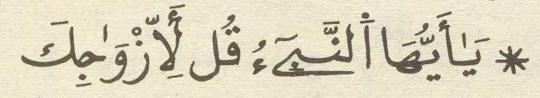 ﺛﻣﻥ 8ﺍﻟﺛﻣﻥ 5 ﻓﻲ ﺳﻭﺭﺓ ﺍﻷﺣﺯﺍﺏﺻﻔﺣﺔ 370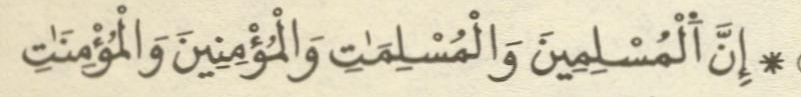 ﺛﻣﻥ 1ﺣﺯﺏ 43ﻧﻘﺯﺓ 15ﺍﻟﺛﻣﻥ 6 ﻓﻲ ﺳﻭﺭﺓ ﺍﻷﺣﺯﺍﺏﺻﻔﺣﺔ 371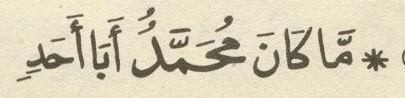 ﺛﻣﻥ 2ﺍﻟﺛﻣﻥ 7 ﻓﻲ ﺳﻭﺭﺓ ﺍﻷﺣﺯﺍﺏﺻﻔﺣﺔ 372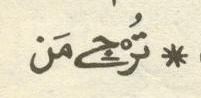 ﺛﻣﻥ 3ﺍﻟﺛﻣﻥ 8 ﻓﻲ ﺳﻭﺭﺓ ﺍﻷﺣﺯﺍﺏﺻﻔﺣﺔ 373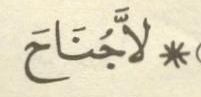 ﺛﻣﻥ 4ﺍﻟﺛﻣﻥ 9 ﻓﻲ ﺳﻭﺭﺓ ﺍﻷﺣﺯﺍﺏﺻﻔﺣﺔ 374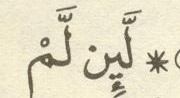 ﺛﻣﻥ 5ﺍﻟﺛﻣﻥ 10 ﻓﻲ ﺳﻭﺭﺓ ﺍﻷﺣﺯﺍﺏﺻﻔﺣﺔ 375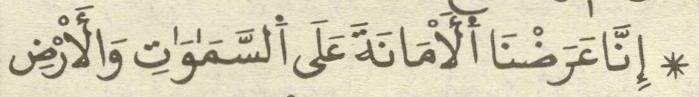 ﺛﻣﻥ 6ﺍﻟﺛﻣﻥ 1 ﻓﻲ ﺳﻭﺭﺓ ﺳﺑﺄﺻﻔﺣﺔ 376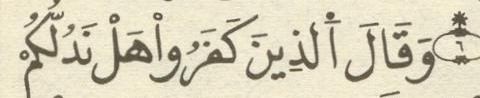 ﺛﻣﻥ 7ﺍﻟﺛﻣﻥ 2 ﻓﻲ ﺳﻭﺭﺓ ﺳﺑﺄﺻﻔﺣﺔ 378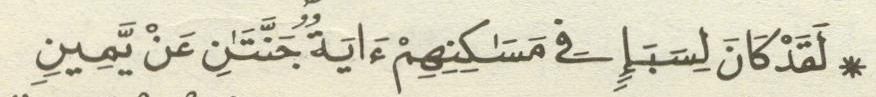 ﺛﻣﻥ 8ﺍﻟﺛﻣﻥ 3 ﻓﻲ ﺳﻭﺭﺓ ﺳﺑﺄﺻﻔﺣﺔ 379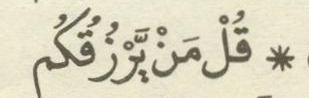 ﺛﻣﻥ 1ﺣﺯﺏ 44ﺍﻟﺛﻣﻥ 4 ﻓﻲ ﺳﻭﺭﺓ ﺳﺑﺄﺻﻔﺣﺔ 380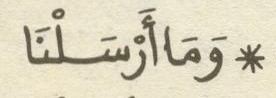 ﺛﻣﻥ 2ﺍﻟﺛﻣﻥ 5 ﻓﻲ ﺳﻭﺭﺓ ﺳﺑﺄﺻﻔﺣﺔ 382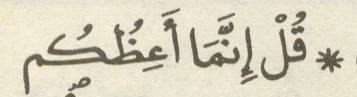 ﺛﻣﻥ 3ﺍﻟﺛﻣﻥ 1 ﻓﻲ ﺳﻭﺭﺓ ﻓﺎﻁﺭﺻﻔﺣﺔ 383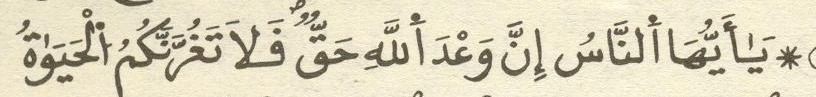 ﺛﻣﻥ 4ﺍﻟﺛﻣﻥ 2 ﻓﻲ ﺳﻭﺭﺓ ﻓﺎﻁﺭﺻﻔﺣﺔ 385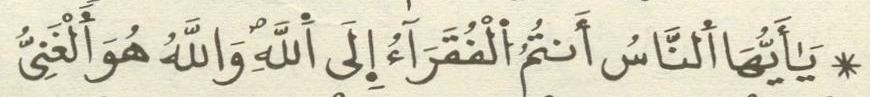 ﺛﻣﻥ 5ﺍﻟﺛﻣﻥ 3 ﻓﻲ ﺳﻭﺭﺓ ﻓﺎﻁﺭﺻﻔﺣﺔ 386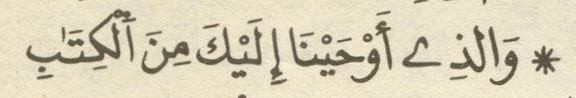 ﺛﻣﻥ 6ﺍﻟﺛﻣﻥ 4 ﻓﻲ ﺳﻭﺭﺓ ﻓﺎﻁﺭﺻﻔﺣﺔ 387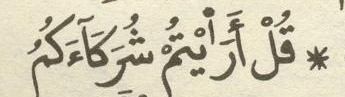 ﺛﻣﻥ 7ﺍﻟﺛﻣﻥ 1 ﻓﻲ ﺳﻭﺭﺓ ﻳﺱﺻﻔﺣﺔ 389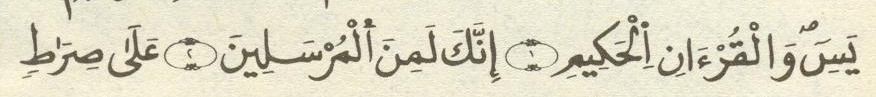 ﺛﻣﻥ 8ﺍﻟﺛﻣﻥ 2 ﻓﻲ ﺳﻭﺭﺓ ﻳﺱﺻﻔﺣﺔ 390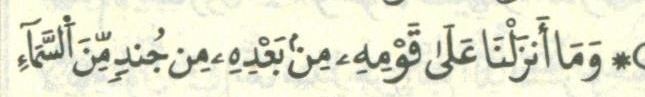 ﺛﻣﻥ 1ﺣﺯﺏ 45ﺍﻟﺛﻣﻥ 3 ﻓﻲ ﺳﻭﺭﺓ ﻳﺱﺻﻔﺣﺔ 391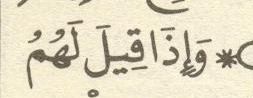 ﺛﻣﻥ 2ﺍﻟﺛﻣﻥ 4 ﻓﻲ ﺳﻭﺭﺓ ﻳﺱﺻﻔﺣﺔ 392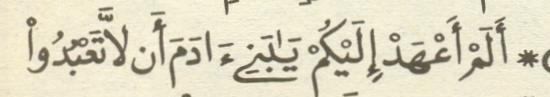 ﺛﻣﻥ 3ﺍﻟﺛﻣﻥ 5 ﻓﻲ ﺳﻭﺭﺓ ﻳﺱﺻﻔﺣﺔ 393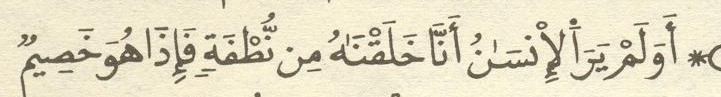 ﺛﻣﻥ 4ﺍﻟﺛﻣﻥ 1 ﻓﻲ ﺳﻭﺭﺓ ﺍﻟﺻﺎﻓﺎﺕﺻﻔﺣﺔ 395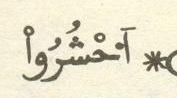 ﺛﻣﻥ 5ﺍﻟﺛﻣﻥ 2 ﻓﻲ ﺳﻭﺭﺓ ﺍﻟﺻﺎﻓﺎﺕﺻﻔﺣﺔ 396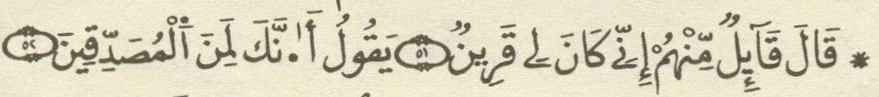 ﺛﻣﻥ 6ﺍﻟﺛﻣﻥ 3 ﻓﻲ ﺳﻭﺭﺓ ﺍﻟﺻﺎﻓﺎﺕﺻﻔﺣﺔ 397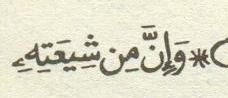 ﺛﻣﻥ 7ﺍﻟﺛﻣﻥ 4 ﻓﻲ ﺳﻭﺭﺓ ﺍﻟﺻﺎﻓﺎﺕﺻﻔﺣﺔ 398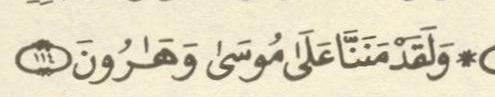 ﺛﻣﻥ 8ﺍﻟﺛﻣﻥ 5 ﻓﻲ ﺳﻭﺭﺓ ﺍﻟﺻﺎﻓﺎﺕﺻﻔﺣﺔ 399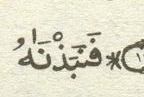 ﺛﻣﻥ 1ﺣﺯﺏ 46ﻧﻘﺯﺓ 16ﺍﻟﺛﻣﻥ 1 ﻓﻲ ﺳﻭﺭﺓ ﺹﺻﻔﺣﺔ 400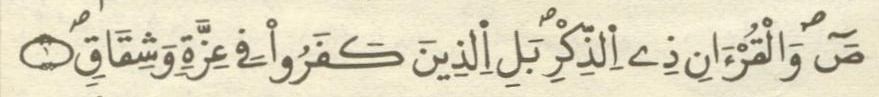 ﺛﻣﻥ 2ﺍﻟﺛﻣﻥ 2 ﻓﻲ ﺳﻭﺭﺓ ﺹﺻﻔﺣﺔ 401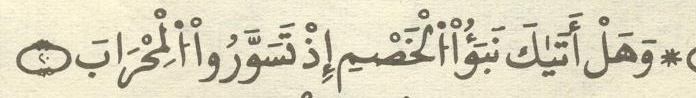 ﺛﻣﻥ 3ﺍﻟﺛﻣﻥ 3 ﻓﻲ ﺳﻭﺭﺓ ﺹﺻﻔﺣﺔ 402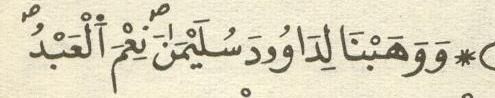 ﺛﻣﻥ 4ﺍﻟﺛﻣﻥ 4 ﻓﻲ ﺳﻭﺭﺓ ﺹﺻﻔﺣﺔ 403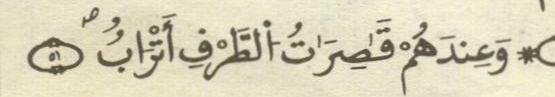 ﺛﻣﻥ 5ﺍﻟﺛﻣﻥ 5 ﻓﻲ ﺳﻭﺭﺓ ﺹﺻﻔﺣﺔ 405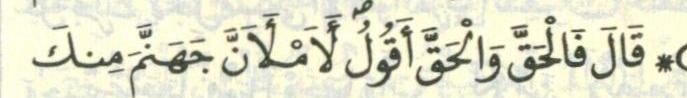 ﺛﻣﻥ 6ﺍﻟﺛﻣﻥ 1 ﻓﻲ ﺳﻭﺭﺓ ﺍﻟﺯﻣﺭﺻﻔﺣﺔ 406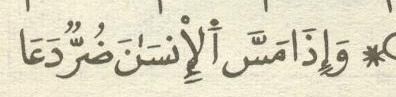 ﺛﻣﻥ 7ﺍﻟﺛﻣﻥ 2 ﻓﻲ ﺳﻭﺭﺓ ﺍﻟﺯﻣﺭﺻﻔﺣﺔ 407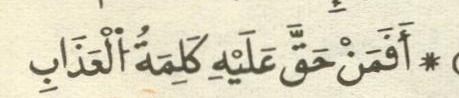 ﺛﻣﻥ 8ﺍﻟﺛﻣﻥ 3 ﻓﻲ ﺳﻭﺭﺓ ﺍﻟﺯﻣﺭﺻﻔﺣﺔ 409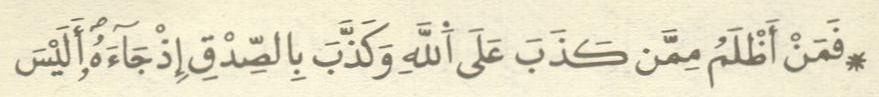 ﺛﻣﻥ 1ﺣﺯﺏ 47ﺍﻟﺛﻣﻥ 4 ﻓﻲ ﺳﻭﺭﺓ ﺍﻟﺯﻣﺭﺻﻔﺣﺔ 410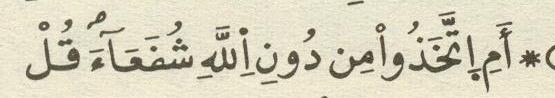 ﺛﻣﻥ 2ﺍﻟﺛﻣﻥ 5 ﻓﻲ ﺳﻭﺭﺓ ﺍﻟﺯﻣﺭﺻﻔﺣﺔ 411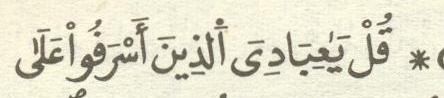 ﺛﻣﻥ 3ﺍﻟﺛﻣﻥ 6 ﻓﻲ ﺳﻭﺭﺓ ﺍﻟﺯﻣﺭﺻﻔﺣﺔ 412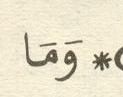 ﺛﻣﻥ 4ﺍﻟﺛﻣﻥ 1 ﻓﻲ ﺳﻭﺭﺓ ﻏﺎﻓﺭﺻﻔﺣﺔ 413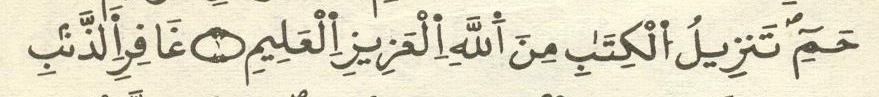 ﺛﻣﻥ 5ﺍﻟﺛﻣﻥ 2 ﻓﻲ ﺳﻭﺭﺓ ﻏﺎﻓﺭﺻﻔﺣﺔ 414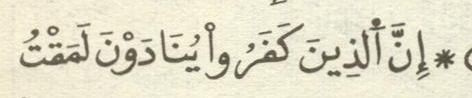 ﺛﻣﻥ 6ﺍﻟﺛﻣﻥ 3 ﻓﻲ ﺳﻭﺭﺓ ﻏﺎﻓﺭﺻﻔﺣﺔ 415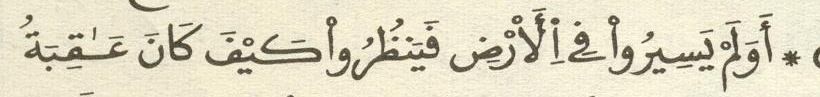 ﺛﻣﻥ 7ﺍﻟﺛﻣﻥ 4 ﻓﻲ ﺳﻭﺭﺓ ﻏﺎﻓﺭﺻﻔﺣﺔ 416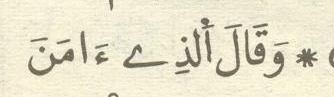 ﺛﻣﻥ 8ﺍﻟﺛﻣﻥ 5 ﻓﻲ ﺳﻭﺭﺓ ﻏﺎﻓﺭﺻﻔﺣﺔ 417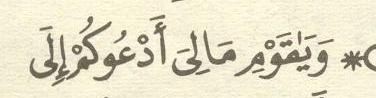 ﺛﻣﻥ 1ﺣﺯﺏ 48ﺍﻟﺛﻣﻥ 6 ﻓﻲ ﺳﻭﺭﺓ ﻏﺎﻓﺭﺻﻔﺣﺔ 418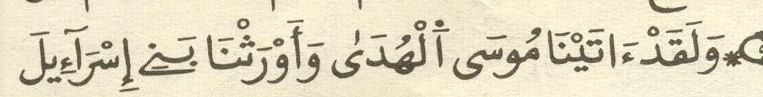 ﺛﻣﻥ 2ﺍﻟﺛﻣﻥ 7 ﻓﻲ ﺳﻭﺭﺓ ﻏﺎﻓﺭﺻﻔﺣﺔ 420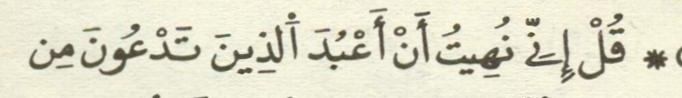 ﺛﻣﻥ 3ﺍﻟﺛﻣﻥ 8 ﻓﻲ ﺳﻭﺭﺓ ﻏﺎﻓﺭﺻﻔﺣﺔ 421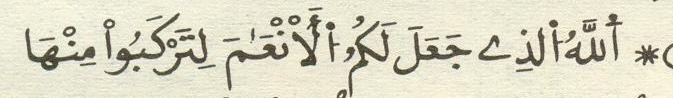 ﺛﻣﻥ 4ﺍﻟﺛﻣﻥ 1 ﻓﻲ ﺳﻭﺭﺓ ﻓﺻﻠﺕﺻﻔﺣﺔ 423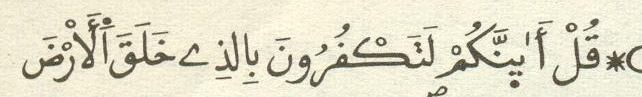 ﺛﻣﻥ 5ﺍﻟﺛﻣﻥ 2 ﻓﻲ ﺳﻭﺭﺓ ﻓﺻﻠﺕﺻﻔﺣﺔ 424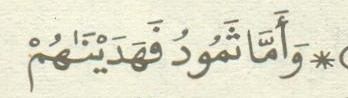 ﺛﻣﻥ 6ﺍﻟﺛﻣﻥ 3 ﻓﻲ ﺳﻭﺭﺓ ﻓﺻﻠﺕﺻﻔﺣﺔ 424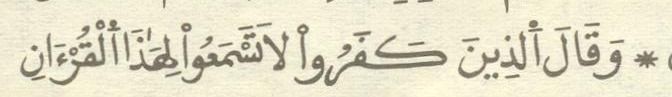 ﺛﻣﻥ 7ﺍﻟﺛﻣﻥ 4 ﻓﻲ ﺳﻭﺭﺓ ﻓﺻﻠﺕﺻﻔﺣﺔ 426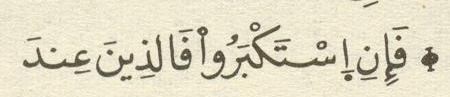 ﺛﻣﻥ 8ﺍﻟﺛﻣﻥ 5 ﻓﻲ ﺳﻭﺭﺓ ﻓﺻﻠﺕﺻﻔﺣﺔ 427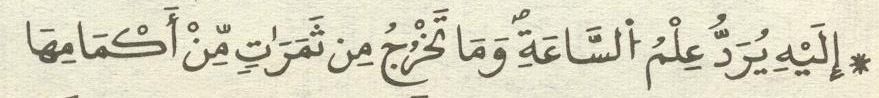 ﺛﻣﻥ 1ﺣﺯﺏ 49ﻧﻘﺯﺓ 17ﺍﻟﺛﻣﻥ 1 ﻓﻲ ﺳﻭﺭﺓ ﺍﻟﺷﻭﺭﻯﺻﻔﺣﺔ 428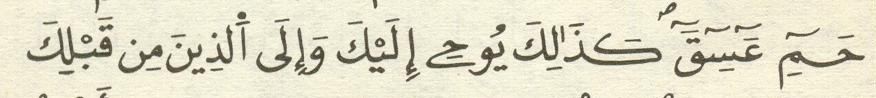 ﺛﻣﻥ 2ﺍﻟﺛﻣﻥ 2 ﻓﻲ ﺳﻭﺭﺓ ﺍﻟﺷﻭﺭﻯﺻﻔﺣﺔ 429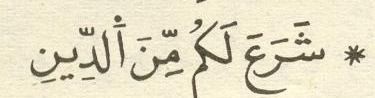 ﺛﻣﻥ 3ﺍﻟﺛﻣﻥ 3 ﻓﻲ ﺳﻭﺭﺓ ﺍﻟﺷﻭﺭﻯﺻﻔﺣﺔ 430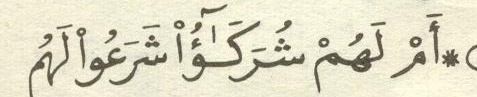 ﺛﻣﻥ 4ﺍﻟﺛﻣﻥ 4 ﻓﻲ ﺳﻭﺭﺓ ﺍﻟﺷﻭﺭﻯﺻﻔﺣﺔ 432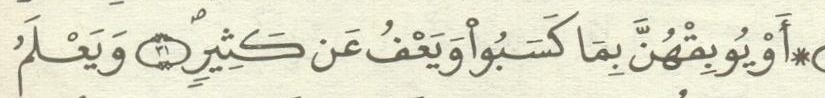 ﺛﻣﻥ 5ﺍﻟﺛﻣﻥ 5 ﻓﻲ ﺳﻭﺭﺓ ﺍﻟﺷﻭﺭﻯﺻﻔﺣﺔ 433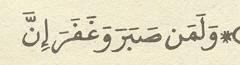 ﺛﻣﻥ 6ﺍﻟﺛﻣﻥ 6 ﻓﻲ ﺳﻭﺭﺓ ﺍﻟﺷﻭﺭﻯﺻﻔﺣﺔ 434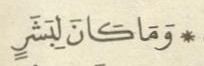 ﺛﻣﻥ 7ﺍﻟﺛﻣﻥ 1 ﻓﻲ ﺳﻭﺭﺓ ﺍﻟﺯﺧﺭﻑﺻﻔﺣﺔ 435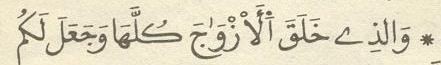 ﺛﻣﻥ 8ﺍﻟﺛﻣﻥ 2 ﻓﻲ ﺳﻭﺭﺓ ﺍﻟﺯﺧﺭﻑﺻﻔﺣﺔ 436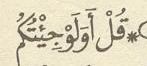 ﺛﻣﻥ 1ﺣﺯﺏ 50ﺍﻟﺛﻣﻥ 3 ﻓﻲ ﺳﻭﺭﺓ ﺍﻟﺯﺧﺭﻑﺻﻔﺣﺔ 438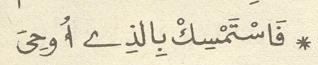 ﺛﻣﻥ 2ﺍﻟﺛﻣﻥ 4 ﻓﻲ ﺳﻭﺭﺓ ﺍﻟﺯﺧﺭﻑﺻﻔﺣﺔ 439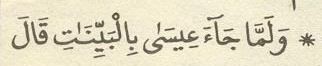 ﺛﻣﻥ 3ﺍﻟﺛﻣﻥ 5 ﻓﻲ ﺳﻭﺭﺓ ﺍﻟﺯﺧﺭﻑﺻﻔﺣﺔ 441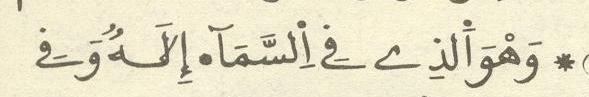 ﺛﻣﻥ 4ﺍﻟﺛﻣﻥ 1 ﻓﻲ ﺳﻭﺭﺓ ﺍﻟﺩﺧﺎﻥﺻﻔﺣﺔ 443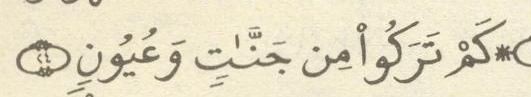 ﺛﻣﻥ 5ﺍﻟﺛﻣﻥ 2 ﻓﻲ ﺳﻭﺭﺓ ﺍﻟﺩﺧﺎﻥﺻﻔﺣﺔ 444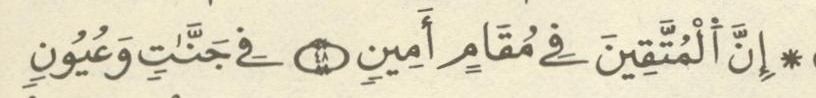 ﺛﻣﻥ 6ﺍﻟﺛﻣﻥ 1 ﻓﻲ ﺳﻭﺭﺓ ﺍﻟﺟﺎﺛﻳﺔﺻﻔﺣﺔ 445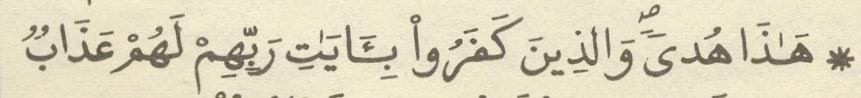 ﺛﻣﻥ 7ﺍﻟﺛﻣﻥ 2 ﻓﻲ ﺳﻭﺭﺓ ﺍﻟﺟﺎﺛﻳﺔﺻﻔﺣﺔ 447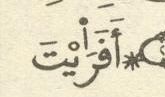 ﺛﻣﻥ 8ﺍﻟﺛﻣﻥ 1 ﻓﻲ ﺳﻭﺭﺓ ﺍﻷﺣﻘﺎﻑﺻﻔﺣﺔ 449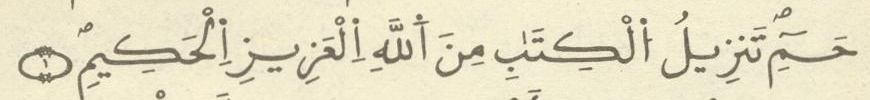 ﺛﻣﻥ 1ﺣﺯﺏ 51ﺍﻟﺛﻣﻥ 2 ﻓﻲ ﺳﻭﺭﺓ ﺍﻷﺣﻘﺎﻑﺻﻔﺣﺔ 450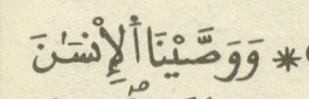 ﺛﻣﻥ 2ﺍﻟﺛﻣﻥ 3 ﻓﻲ ﺳﻭﺭﺓ ﺍﻷﺣﻘﺎﻑﺻﻔﺣﺔ 451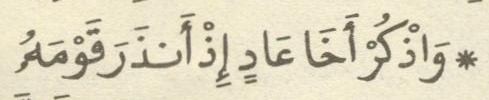 ﺛﻣﻥ 3ﺍﻟﺛﻣﻥ 4 ﻓﻲ ﺳﻭﺭﺓ ﺍﻷﺣﻘﺎﻑﺻﻔﺣﺔ 453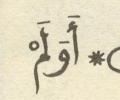 ﺛﻣﻥ 4ﺍﻟﺛﻣﻥ 1 ﻓﻲ ﺳﻭﺭﺓ ﻣﺣﻣﺩﺻﻔﺣﺔ 454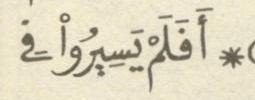 ﺛﻣﻥ 5ﺍﻟﺛﻣﻥ 2 ﻓﻲ ﺳﻭﺭﺓ ﻣﺣﻣﺩﺻﻔﺣﺔ 456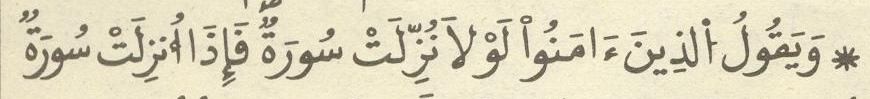 ﺛﻣﻥ 6ﺍﻟﺛﻣﻥ 3 ﻓﻲ ﺳﻭﺭﺓ ﻣﺣﻣﺩﺻﻔﺣﺔ 457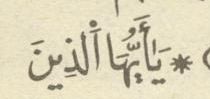 ﺛﻣﻥ 7ﺍﻟﺛﻣﻥ 1 ﻓﻲ ﺳﻭﺭﺓ ﺍﻟﻔﺗﺢﺻﻔﺣﺔ 459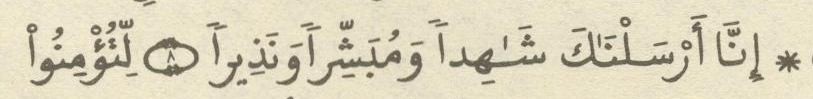 ﺛﻣﻥ 8ﺍﻟﺛﻣﻥ 2 ﻓﻲ ﺳﻭﺭﺓ ﺍﻟﻔﺗﺢﺻﻔﺣﺔ 460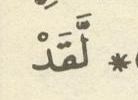 ﺛﻣﻥ 1ﺣﺯﺏ 52ﻧﻘﺯﺓ 18ﺍﻟﺛﻣﻥ 3 ﻓﻲ ﺳﻭﺭﺓ ﺍﻟﻔﺗﺢﺻﻔﺣﺔ 462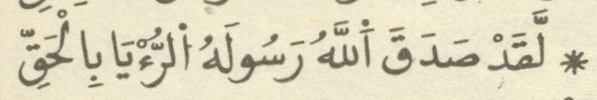 ﺛﻣﻥ 2ﺍﻟﺛﻣﻥ 1 ﻓﻲ ﺳﻭﺭﺓ ﺍﻟﺣﺟﺭﺍﺕﺻﻔﺣﺔ 463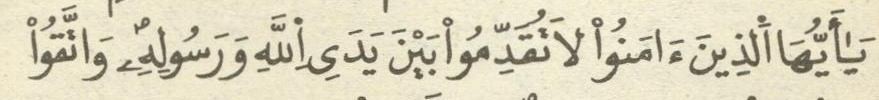 ﺛﻣﻥ 3ﺍﻟﺛﻣﻥ 2 ﻓﻲ ﺳﻭﺭﺓ ﺍﻟﺣﺟﺭﺍﺕﺻﻔﺣﺔ 464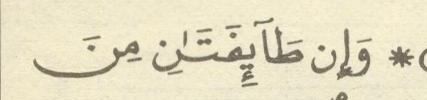 ﺛﻣﻥ 4ﺍﻟﺛﻣﻥ 3 ﻓﻲ ﺳﻭﺭﺓ ﺍﻟﺣﺟﺭﺍﺕﺻﻔﺣﺔ 465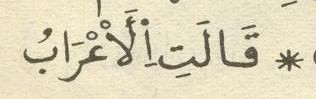 ﺛﻣﻥ 5ﺍﻟﺛﻣﻥ 1 ﻓﻲ ﺳﻭﺭﺓ ﻕﺻﻔﺣﺔ 466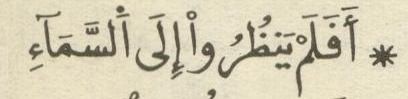 ﺛﻣﻥ 6ﺍﻟﺛﻣﻥ 2 ﻓﻲ ﺳﻭﺭﺓ ﻕﺻﻔﺣﺔ 467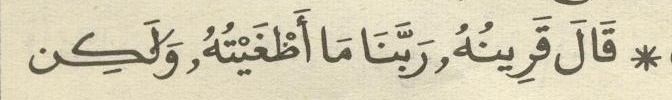 ﺛﻣﻥ 7ﺍﻟﺛﻣﻥ 1 ﻓﻲ ﺳﻭﺭﺓ ﺍﻟﺫﺍﺭﻳﺎﺕﺻﻔﺣﺔ 469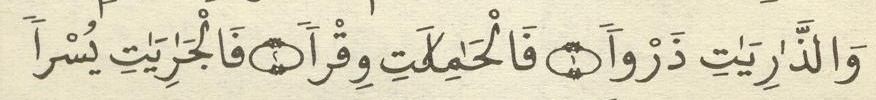 ﺛﻣﻥ 8ﺍﻟﺛﻣﻥ 2 ﻓﻲ ﺳﻭﺭﺓ ﺍﻟﺫﺍﺭﻳﺎﺕﺻﻔﺣﺔ 470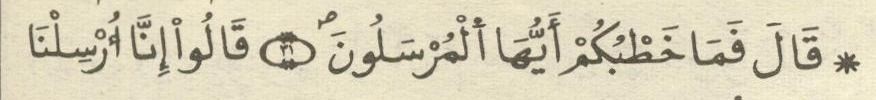 ﺛﻣﻥ 1ﺣﺯﺏ 53ﺍﻟﺛﻣﻥ 3 ﻓﻲ ﺳﻭﺭﺓ ﺍﻟﺫﺍﺭﻳﺎﺕﺻﻔﺣﺔ 472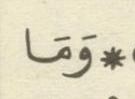 ﺛﻣﻥ 2ﺍﻟﺛﻣﻥ 1 ﻓﻲ ﺳﻭﺭﺓ ﺍﻟﻁﻭﺭﺻﻔﺣﺔ 473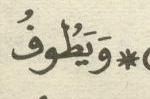 ﺛﻣﻥ 3ﺍﻟﺛﻣﻥ 2 ﻓﻲ ﺳﻭﺭﺓ ﺍﻟﻁﻭﺭﺻﻔﺣﺔ 475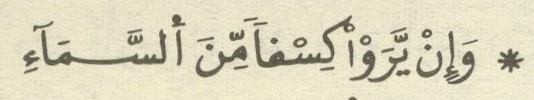 ﺛﻣﻥ 4ﺍﻟﺛﻣﻥ 1 ﻓﻲ ﺳﻭﺭﺓ ﺍﻟﻧﺟﻡﺻﻔﺣﺔ 476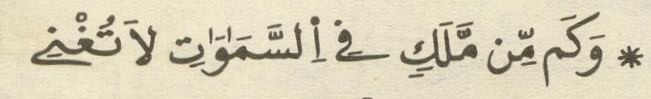 ﺛﻣﻥ 5ﺍﻟﺛﻣﻥ 2 ﻓﻲ ﺳﻭﺭﺓ ﺍﻟﻧﺟﻡﺻﻔﺣﺔ 478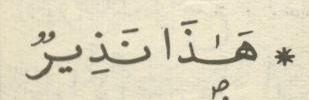 ﺛﻣﻥ 6ﺍﻟﺛﻣﻥ 1 ﻓﻲ ﺳﻭﺭﺓ ﺍﻟﻘﻣﺭﺻﻔﺣﺔ 480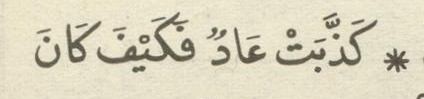 ﺛﻣﻥ 7ﺍﻟﺛﻣﻥ 2 ﻓﻲ ﺳﻭﺭﺓ ﺍﻟﻘﻣﺭﺻﻔﺣﺔ 481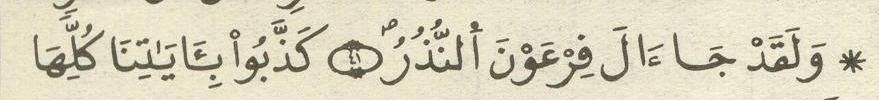 ﺛﻣﻥ 8ﺍﻟﺛﻣﻥ 1 ﻓﻲ ﺳﻭﺭﺓ ﺍﻟﺭﺣﻣﻥﺻﻔﺣﺔ 482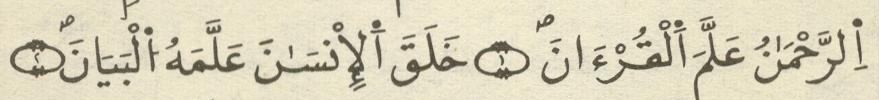 ﺛﻣﻥ 1ﺣﺯﺏ 54ﺍﻟﺛﻣﻥ 2 ﻓﻲ ﺳﻭﺭﺓ ﺍﻟﺭﺣﻣﻥﺻﻔﺣﺔ 483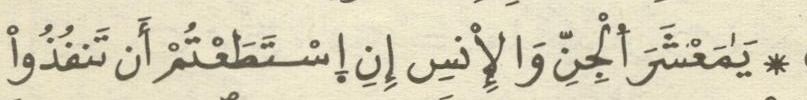 ﺛﻣﻥ 2ﺍﻟﺛﻣﻥ 3 ﻓﻲ ﺳﻭﺭﺓ ﺍﻟﺭﺣﻣﻥﺻﻔﺣﺔ 485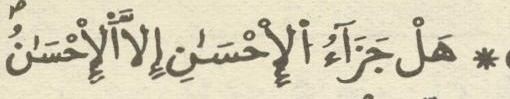 ﺛﻣﻥ 3ﺍﻟﺛﻣﻥ 1 ﻓﻲ ﺳﻭﺭﺓ ﺍﻟﻭﺍﻗﻌﺔﺻﻔﺣﺔ 486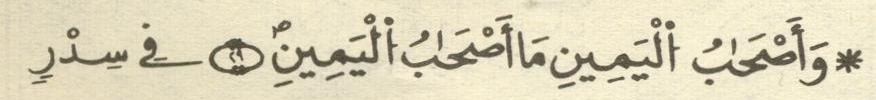 ﺛﻣﻥ 4ﺍﻟﺛﻣﻥ 2 ﻓﻲ ﺳﻭﺭﺓ ﺍﻟﻭﺍﻗﻌﺔﺻﻔﺣﺔ 488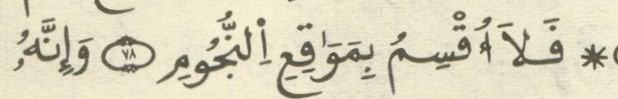 ﺛﻣﻥ 5ﺍﻟﺛﻣﻥ 1 ﻓﻲ ﺳﻭﺭﺓ ﺍﻟﺣﺩﻳﺩﺻﻔﺣﺔ 490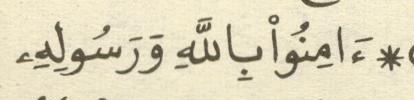 ﺛﻣﻥ 6ﺍﻟﺛﻣﻥ 2 ﻓﻲ ﺳﻭﺭﺓ ﺍﻟﺣﺩﻳﺩﺻﻔﺣﺔ 491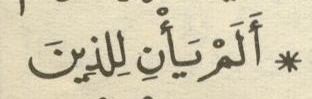 ﺛﻣﻥ 7ﺍﻟﺛﻣﻥ 3 ﻓﻲ ﺳﻭﺭﺓ ﺍﻟﺣﺩﻳﺩﺻﻔﺣﺔ 493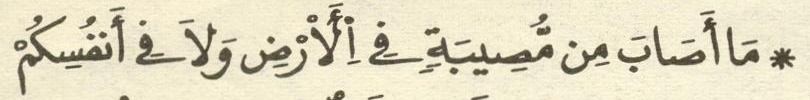 ﺛﻣﻥ 8ﺍﻟﺛﻣﻥ 1 ﻓﻲ ﺳﻭﺭﺓ ﺍﻟﻣﺟﺎﺩﻟﺔﺻﻔﺣﺔ 494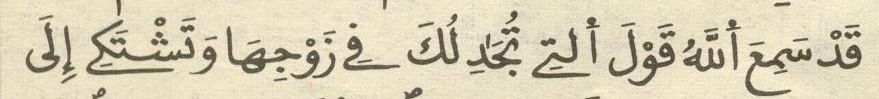 ﺛﻣﻥ 1ﺣﺯﺏ 55ﻧﻘﺯﺓ 19ﺍﻟﺛﻣﻥ 2 ﻓﻲ ﺳﻭﺭﺓ ﺍﻟﻣﺟﺎﺩﻟﺔﺻﻔﺣﺔ 495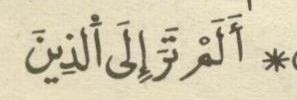 ﺛﻣﻥ 2ﺍﻟﺛﻣﻥ 3 ﻓﻲ ﺳﻭﺭﺓ ﺍﻟﻣﺟﺎﺩﻟﺔﺻﻔﺣﺔ 497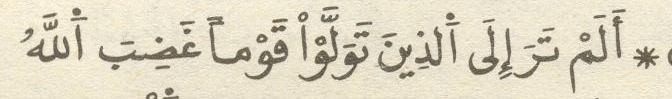 ﺛﻣﻥ 3ﺍﻟﺛﻣﻥ 1 ﻓﻲ ﺳﻭﺭﺓ ﺍﻟﺣﺷﺭﺻﻔﺣﺔ 499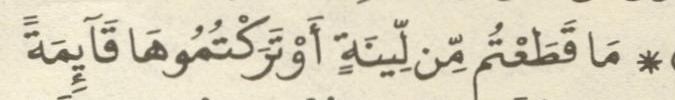 ﺛﻣﻥ 4ﺍﻟﺛﻣﻥ 2 ﻓﻲ ﺳﻭﺭﺓ ﺍﻟﺣﺷﺭﺻﻔﺣﺔ 500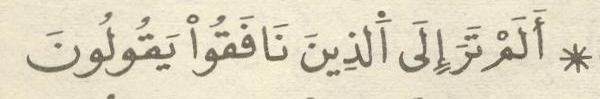 ﺛﻣﻥ 5ﺍﻟﺛﻣﻥ 1 ﻓﻲ ﺳﻭﺭﺓ ﺍﻟﻣﻣﺗﺣﻧﺔﺻﻔﺣﺔ 502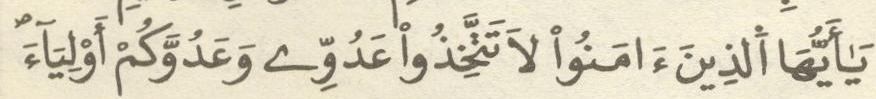 ﺛﻣﻥ 6ﺍﻟﺛﻣﻥ 2 ﻓﻲ ﺳﻭﺭﺓ ﺍﻟﻣﻣﺗﺣﻧﺔﺻﻔﺣﺔ 503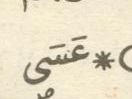 ﺛﻣﻥ 7ﺍﻟﺛﻣﻥ 1 ﻓﻲ ﺳﻭﺭﺓ ﺍﻟﺻﻑﺻﻔﺣﺔ 505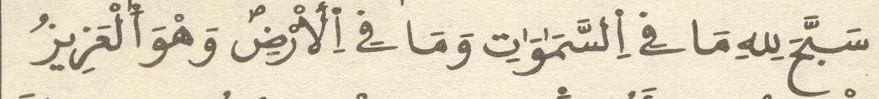 ﺛﻣﻥ 8ﺍﻟﺛﻣﻥ 1 ﻓﻲ ﺳﻭﺭﺓ ﺍﻟﺟﻣﻌﺔﺻﻔﺣﺔ 507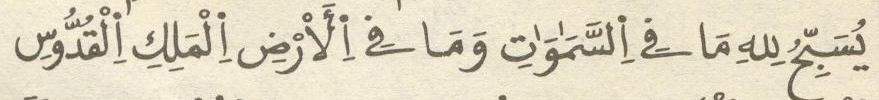 ﺛﻣﻥ 1ﺣﺯﺏ 56ﺍﻟﺛﻣﻥ 2 ﻓﻲ ﺳﻭﺭﺓ ﺍﻟﺟﻣﻌﺔﺻﻔﺣﺔ 508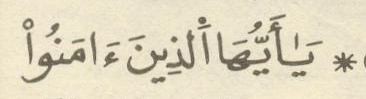 ﺛﻣﻥ 2ﺍﻟﺛﻣﻥ 1 ﻓﻲ ﺳﻭﺭﺓ ﺍﻟﻣﻧﺎﻓﻘﻭﻥﺻﻔﺣﺔ 510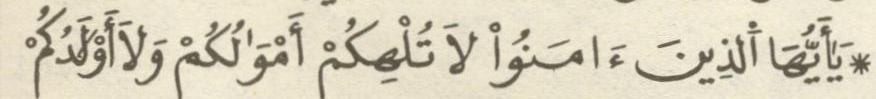 ﺛﻣﻥ 3ﺍﻟﺛﻣﻥ 1 ﻓﻲ ﺳﻭﺭﺓ ﺍﻟﺗﻐﺎﺑﻥﺻﻔﺣﺔ 511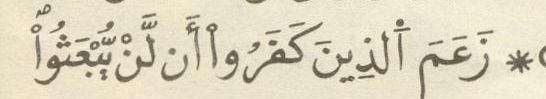 ﺛﻣﻥ 4ﺍﻟﺛﻣﻥ 2 ﻓﻲ ﺳﻭﺭﺓ ﺍﻟﺗﻐﺎﺑﻥﺻﻔﺣﺔ 512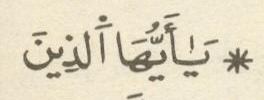 ﺛﻣﻥ 5ﺍﻟﺛﻣﻥ 1 ﻓﻲ ﺳﻭﺭﺓ ﺍﻟﻁﻼﻕﺻﻔﺣﺔ 514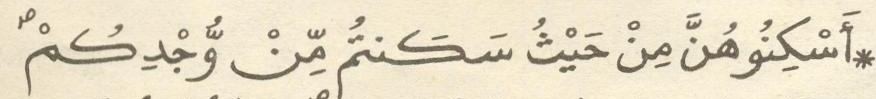 ﺛﻣﻥ 6ﺍﻟﺛﻣﻥ 2 ﻓﻲ ﺳﻭﺭﺓ ﺍﻟﻁﻼﻕﺻﻔﺣﺔ 516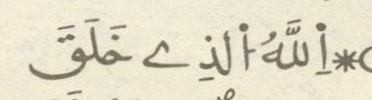 ﺛﻣﻥ 7ﺍﻟﺛﻣﻥ 1 ﻓﻲ ﺳﻭﺭﺓ ﺍﻟﺗﺣﺭﻳﻡﺻﻔﺣﺔ 517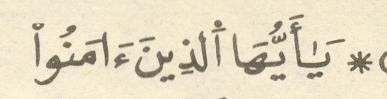 ﺛﻣﻥ 8ﺍﻟﺛﻣﻥ 1 ﻓﻲ ﺳﻭﺭﺓ ﺍﻟﻣﻠﻙﺻﻔﺣﺔ 519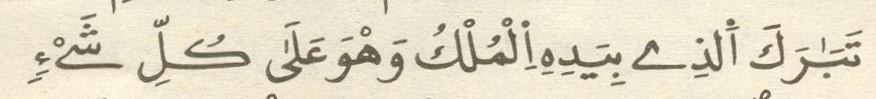 ﺛﻣﻥ 1ﺣﺯﺏ 57ﺍﻟﺛﻣﻥ 2 ﻓﻲ ﺳﻭﺭﺓ ﺍﻟﻣﻠﻙﺻﻔﺣﺔ 521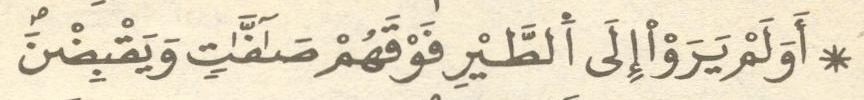 ﺛﻣﻥ 2ﺍﻟﺛﻣﻥ 1 ﻓﻲ ﺳﻭﺭﺓ ﺍﻟﻘﻠﻡﺻﻔﺣﺔ 523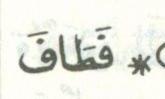 ﺛﻣﻥ 3ﺍﻟﺛﻣﻥ 2 ﻓﻲ ﺳﻭﺭﺓ ﺍﻟﻘﻠﻡﺻﻔﺣﺔ 524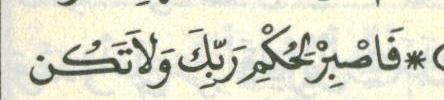 ﺛﻣﻥ 4ﺍﻟﺛﻣﻥ 1 ﻓﻲ ﺳﻭﺭﺓ ﺍﻟﺣﺎﻗﺔﺻﻔﺣﺔ 526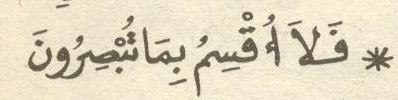 ﺛﻣﻥ 5ﺍﻟﺛﻣﻥ 1 ﻓﻲ ﺳﻭﺭﺓ ﺍﻟﻣﻌﺎﺭﺝﺻﻔﺣﺔ 528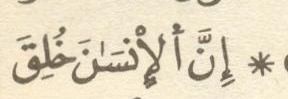 ﺛﻣﻥ 6ﺍﻟﺛﻣﻥ 2 ﻓﻲ ﺳﻭﺭﺓ ﺍﻟﻣﻌﺎﺭﺝﺻﻔﺣﺔ 529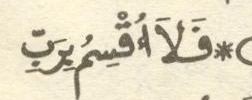 ﺛﻣﻥ 7ﺍﻟﺛﻣﻥ 1 ﻓﻲ ﺳﻭﺭﺓ ﻧﻭﺡﺻﻔﺣﺔ 530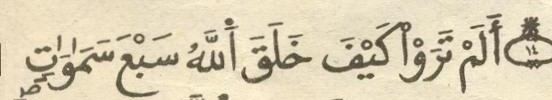 ﺛﻣﻥ 8ﺍﻟﺛﻣﻥ 1 ﻓﻲ ﺳﻭﺭﺓ ﺍﻟﺟﻥﺻﻔﺣﺔ 531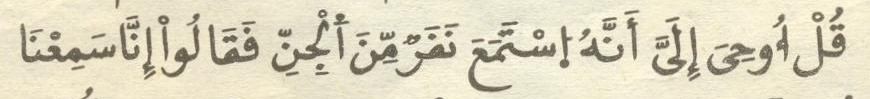 ﺛﻣﻥ 1ﺣﺯﺏ 58ﻧﻘﺯﺓ 20ﺍﻟﺛﻣﻥ 2 ﻓﻲ ﺳﻭﺭﺓ ﺍﻟﺟﻥﺻﻔﺣﺔ 533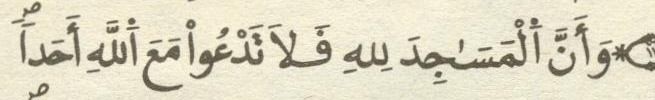 ﺛﻣﻥ 2ﺍﻟﺛﻣﻥ 1 ﻓﻲ ﺳﻭﺭﺓ ﺍﻟﻣﺯﻣﻝﺻﻔﺣﺔ 535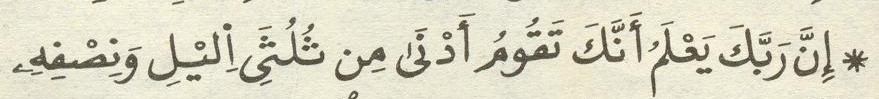 ﺛﻣﻥ 3ﺍﻟﺛﻣﻥ 1 ﻓﻲ ﺳﻭﺭﺓ ﺍﻟﻣﺩﺛﺭﺻﻔﺣﺔ 536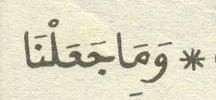 ﺛﻣﻥ 4ﺍﻟﺛﻣﻥ 1 ﻓﻲ ﺳﻭﺭﺓ ﺍﻟﻘﻳﺎﻣﺔﺻﻔﺣﺔ 538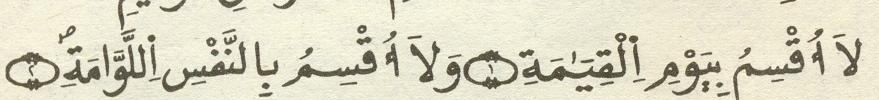 ﺛﻣﻥ 5ﺍﻟﺛﻣﻥ 1 ﻓﻲ ﺳﻭﺭﺓ ﺍﻹﻧﺳﺎﻥﺻﻔﺣﺔ 540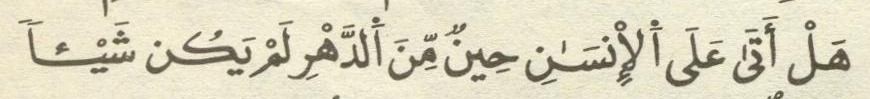 ﺛﻣﻥ 6ﺍﻟﺛﻣﻥ 2 ﻓﻲ ﺳﻭﺭﺓ ﺍﻹﻧﺳﺎﻥﺻﻔﺣﺔ 541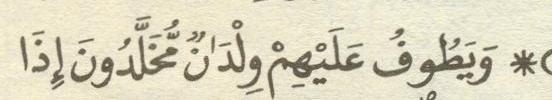 ﺛﻣﻥ 7ﺍﻟﺛﻣﻥ 1 ﻓﻲ ﺳﻭﺭﺓ ﺍﻟﻣﺭﺳﻼﺕﺻﻔﺣﺔ 542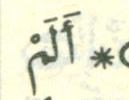 ﺛﻣﻥ 8ﺍﻟﺛﻣﻥ 1 ﻓﻲ ﺳﻭﺭﺓ ﺍﻟﻧﺑﺄﺻﻔﺣﺔ 544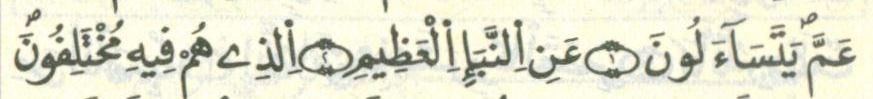 ﺛﻣﻥ 1ﺣﺯﺏ 59ﺍﻟﺛﻣﻥ 1 ﻓﻲ ﺳﻭﺭﺓ ﺍﻟﻧﺎﺯﻋﺎﺕﺻﻔﺣﺔ 545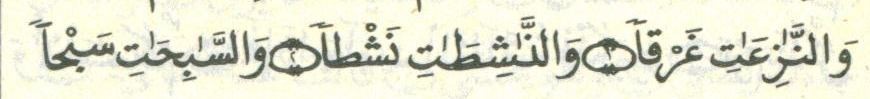 ﺛﻣﻥ 2ﺍﻟﺛﻣﻥ 2 ﻓﻲ ﺳﻭﺭﺓ ﺍﻟﻧﺎﺯﻋﺎﺕﺻﻔﺣﺔ 547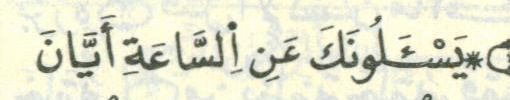 ﺛﻣﻥ 3ﺍﻟﺛﻣﻥ 1 ﻓﻲ ﺳﻭﺭﺓ ﻋﺑﺱﺻﻔﺣﺔ 548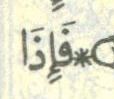 ﺛﻣﻥ 4ﺍﻟﺛﻣﻥ 1 ﻓﻲ ﺳﻭﺭﺓ ﺍﻟﺗﻛﻭﻳﺭﺻﻔﺣﺔ 549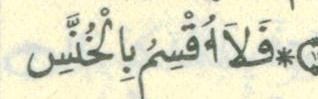 ﺛﻣﻥ 5ﺍﻟﺛﻣﻥ 1 ﻓﻲ ﺳﻭﺭﺓ ﺍﻟﻣﻁﻔﻔﻳﻥﺻﻔﺣﺔ 551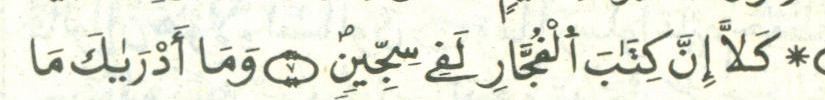 ﺛﻣﻥ 6ﺍﻟﺛﻣﻥ 1 ﻓﻲ ﺳﻭﺭﺓ ﺍﻹﻧﺷﻘﺎﻕﺻﻔﺣﺔ 553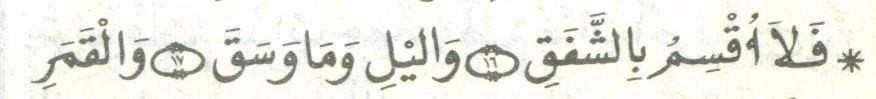 ﺛﻣﻥ 7ﺍﻟﺛﻣﻥ 1 ﻓﻲ ﺳﻭﺭﺓ ﺍﻟﺑﺭﻭﺝﺻﻔﺣﺔ 554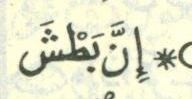 ﺛﻣﻥ 8ﺍﻟﺛﻣﻥ 1 ﻓﻲ ﺳﻭﺭﺓ ﺍﻷﻋﻠﻰﺻﻔﺣﺔ 556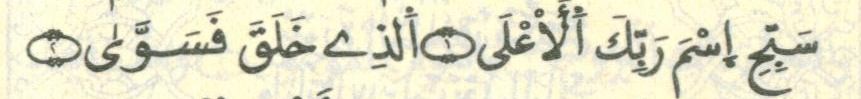 ﺛﻣﻥ 1ﺣﺯﺏ 60ﺍﻟﺛﻣﻥ 1 ﻓﻲ ﺳﻭﺭﺓ ﺍﻟﻐﺎﺷﻳﺔﺻﻔﺣﺔ 557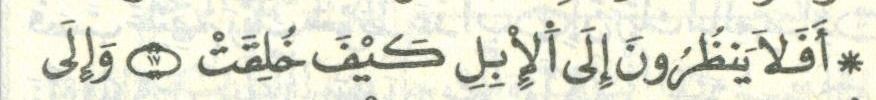 ﺛﻣﻥ 2ﺍﻟﺛﻣﻥ 1 ﻓﻲ ﺳﻭﺭﺓ ﺍﻟﺑﻠﺩﺻﻔﺣﺔ 559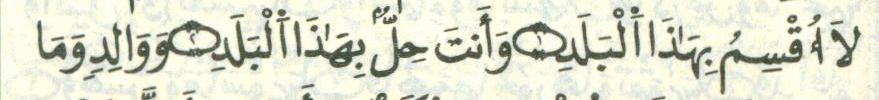 ﺛﻣﻥ 3ﺍﻟﺛﻣﻥ 1 ﻓﻲ ﺳﻭﺭﺓ ﺍﻟﻠﻳﻝﺻﻔﺣﺔ 561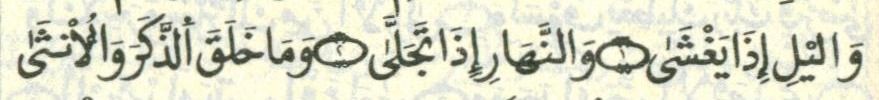 ﺛﻣﻥ 4ﺍﻟﺛﻣﻥ 1 ﻓﻲ ﺳﻭﺭﺓ ﺍﻟﺷﺭﺡﺻﻔﺣﺔ 562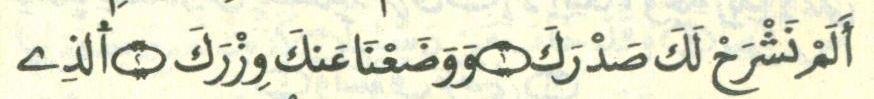 ﺛﻣﻥ 5ﺍﻟﺛﻣﻥ 1 ﻓﻲ ﺳﻭﺭﺓ ﺍﻟﻘﺩﺭﺻﻔﺣﺔ 564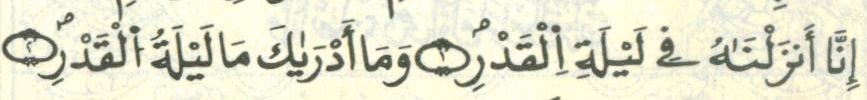 ﺛﻣﻥ 6ﺍﻟﺛﻣﻥ 1 ﻓﻲ ﺳﻭﺭﺓ ﺍﻟﻌﺎﺩﻳﺎﺕﺻﻔﺣﺔ 566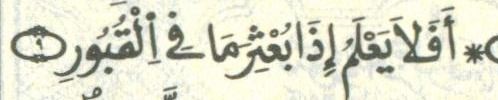 ﺛﻣﻥ 7ﺍﻟﺛﻣﻥ 1 ﻓﻲ ﺳﻭﺭﺓ ﺍﻟﻔﻳﻝﺻﻔﺣﺔ 569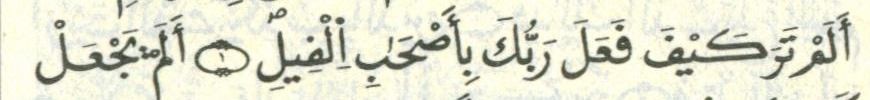 ﺛﻣﻥ 8